ТЕХНИЧЕСКОЕ ЗАДАНИЕНа разработку Электронная платформа для полной цифровизации эффективности Лидерa и электронной системы рейтинга (KPI) На____листахДействует с «___»______________ 2022г.СОГЛАСОВАНОМинистерство по развитию информационных технологий и коммуникаций Республики Узбекистан_______________________________Подпись           «__»_________2022г.Ташкент 2022г.Перечень условных обозначений, сокращений и терминовСодержаниеОБЩИЕ СВЕДЕНИЯПолное наименование проекта и его условное обозначениеПолное наименование проекта: Разработку мобильной  платформы «Ёшлар баланси» для формирования единого  молодежного баланса по Республике Узбекистан (далее «Система»)Краткое наименование системы: «Ёшлар баланси», «ЁБ», «Платформа»НАИМЕНОВАНИЕ ОРГАНИЗАЦИЙ ЗАКАЗЧИКА И РАЗРАБОТЧИКА ИСАгентство по делам молодежи Республики Узбекистан, Адрес: Ташкент 100011, ул. Алишер Наваи, 11.тел.: электронный адрес: info@yoshlar.gov.uzР/С: МФО: ИНН: ОКЭД: ИсполнительИсполнитель по данному проекту будет определяться по итогам конкурсных торгов в установленном порядке.Перечень документов  на основании которых создается ИСПравовой основой для создания платформы которой руководствовался Разработчик являются следующие нормативно-правовые акты Республики Узбекистан:Постановление Президента Республики Узбекистан от 19.01.2022 года 
№ ПП-92 «О мерах по кардинальному совершенствованию системы работы с молодежью в махаллях»Плановые сроки начала и окончания работПлановые сроки реализации проекта:Начало: май 2022 годаЗавершение: январь 2023 годаИсточники финансированияИсточником финансирования работ по проекту являются собственные средства Заказчика проекта.Порядок оформления и предъявления результатов работПо завершению отдельных этапов и работы в целом Исполнитель представляет акт сдачи-приемки.Результаты работ оцениваются приемочной комиссией. Приемочную комиссию в установленном порядке образует Заказчик. Приемочной комиссии Исполнитель предъявляет документацию, перечень и требования к оформлению которых определяются в соответствии с ГОСТами и иными стандартами, и руководящими документами, действующими на территории Республики Узбекистан, а также по взаимному согласованию Заказчика и Исполнителя.Датой сдачи – приемки работ считают дату подписания акта приемочной комиссией. НАЗНАЧЕНИЕ ПЛАТФОРМЫ И ЦЕЛИ РЕАЛИЗАЦИИ ПРОЕКТАНазначение ПлатформыОсновной целью создания Электронная платформа для полной цифровизации эффективности Лидерa и электронной системы рейтинга (KPI) является формирование единой системы учета активности молодежи, разработка механизмов и оценка эффективности управления системой содействия трудоустройству молодежи в Республики Узбекистан. Мобильная платформа предназначена для формирования базы данных в целях выявления, сопровождения, поддержки и мониторинга дальнейшего развития детей и молодежи, проживающих на территории Республики Узбекистан. Основной целью платформы является помощь лидерам молодежи, работающим с молодыми людьми от 5 до 35 лет, в их поиске и выявлении, поддержке и дальнейшем сопровождении их жизнедеятельности. В ресурсе собраны опросники по проблемам молодежи, мероприятия проводимые с молодежью  на территории Республики Узбекистан, имеется также  интеграция с молодежной тетрадью и порталом молодежи, отчеты о деятельности молодежи по территориальной принадлежности, подача заявок на кредиты онлайн, помощь в предпринимательской деятельности, рейтинги и КПИ лидеров молодежи.Цели реализации ПЛАТФОРМЫформирование и ведение Республиканского реестра детей и молодежи, учет их жизнедеятельности, содействия занятости молодежи в условиях перехода к рынку, определение наиболее насущных проблем и вопросов молодежи;  поддержка талантливых молодых людей, создание условий для улучшения их творческого и интеллектуального потенциала, вовлечение их в научно-исследовательскую деятельность;наиболее рациональное планирование свободного времени у молодежи исходя из их интересов, жизнедеятельности и территориальной принадлежности; налаживание тесных контактов с молодёжью, находящихся за пределами Республики Узбекистан, определения их целей пребывания за границей, рассмотрение проблем, препятствующих их возвращению на родину; создание личных кабинетов для лидеров молодежи, обеспечение их всеми возможностями предоставляемыми государством через единую точку (мобильная платформа);создание возможности лидерам молодежи формировать и обновлять реестр социальных и исторических объектов, интересующих молодёжь;внесение  в реестр информации о предпринимательской деятельности и образовании молодежи; выявление и поддержка одаренных детей и молодежи в области искусства, спорта и науки;создание общего чата между лидерами молодежи, позволяющего быстро и надежно наладить контакт между ними и обмениваться файлами; интеграция платформы с «молодежной тетрадью» и порталом молодежи для предоставления возможностей системы всем молодым людям не имеющим доступ к интернету;      создание регистрационной формы для молодежи по 13 видам помощи определенным в ПП;           создание системы КПИ и рейтингов лидеров молодежи для обьективной и автоматической оценки работы лидеров молодежи;              ХАРАКТЕРИСТИКИ ОБЪЕКТА ИНФОРМАТИЗАЦИИОбщие сведенияОбъектом автоматизации Мобильной платформы является совокупность процессов формирования и ведения молодежного учета на территории Республики Узбекистан. Мобильная платформа базируется на существующих в Республике льготах и возможностях, закрепленных на законодательном уровне, обеспечении молодым людям прямого доступа для обращения по вопросам получения  этих льгот, а также по всем остальным случаям касающимся жизнедеятельности молодежи.  Также, мобильная платформа предназначена содействию в  трудоустройстве молодежи на региональном уровне, включающая молодежь на рынке труда (т.е. молодых людей в возрасте от 0 до 30 лет включительно), органам исполнительной власти в регионах по содействию молодежи.Мобильная платформа, предоставляющая доступ к предоставляемым льготам, возможностям и услугам для молодежи через единую точку доступа в виде планшета или мобильного устройства, полностью автоматизирует как работу лидеров молодежи, так и пользователей.Также, в платформу вносятся сведения об имеющихся государственных и общественных грантах, проводимых мероприятиях, событиях и конкурсах, индексах молодежи, новостях касающихся деятельности, обучении и кадровом резерве молодежи.   Сведения о задачах и функциях, решаемых в процессе создания платформыПроцесс создания Мобильной платформы включает в себя решение следующих задач:регистрация в системе через платформу id.gov.uz и/или через номер телефона и паспортные данные посредством смс верификации;возможность входа в платформу через платформу id.gov.uz и/или через номер телефона посредством смс верификации;личный кабинет лидеров молодежи, позволяющий отправлять обращения, подать заявку на государственные услуги, пользоваться возможностями предоставляемых государством молодежи, повыщать квалификацию через мобильное устройство, проведение опросов среди молодежи, информирование и организация различных мероприятий для молодежи в рамках территориальной принадлежности лидеров молодежи, общение через внутренний чат с другими лидерами молодежи;автоматическое создание рейтингов лидеров молодежи исходя из их результатов деятельности по решению задач определенных в КПИ;онлайн курсы по повышению квалификации для лидеров молодежи;модуль «Молодежный Баланс» предназначенный для формирования общего Республиканского баланса молодежи; иерархически структурированная система накапливания информации о молодежном балансе закрепленных на законодательном уровне и предназначенных для решения проблем молодежи;модуль «Образование» предназначенный для учета обучающихся или имеющих желание обучиться молодых людей, предоставление льгот и возможностей для их дальнейшей учебы;модуль «Предпринимательство» предназначенный для учета молодежи занимающейся предпринимательской деятельностью или имеющей желание стать предпринимателями, предоставление льгот и возможностей для них, онлайн оформление кредитов;модуль «Свободное время молодежи» предназначенный для определения свободного времени молодежи, предложения о проведении мероприятий по интересам в свободное время;мобильный чат между лидерами молодежи, предназначенный для обмена сведениями и файлами касающихся их деятельности;модуль «Молодёжь за границей»  предназначенный для учета молодежи находящейся с разными целями за пределами Республики, выяснения целей пребывания за границей, предоставления помощи для молодежи  за пределами Республики Узбекистан;интеграция мобильной платформы с другими ресурсами Агентства молодежи как Портал молодежи и Тетрадь молодежи;информационная страница об ознакомлении с возможностями и льготами для молодежи, пошаговая инструкция,  информация о том как можно получить эти льготы;модуль обращения по определенным льготам и возможностям;модуль обращения непосредственно к представителям государственных органов интегрированный с pm.gov.uz;информирование молодежи о намечающихся мероприятиях и событиях в месте их проживания;интерактивный дашборд для отображения индекса молодёжи, его анализа и обработки;информирование молодежи о ходе реализации полученных обращений через телеграм бот, СМС и через платформу;Существующие СистемыК моменту разработки ТЗ, в Республике не имелась информационной системы, портала и\или вебсайта выполняющей вышеописанные цели и задачи. Во многих сайтах и порталах государственных организаций частично включены раздели где имеются данные касательно молодежной политики. Но при этом все это порталы сосредоточены на отражении  других задач и целей, в целом на отражении деятельности организации.Особенности предметной области как объекта автоматизацииК особенностям предметной области, как объекта информатизации (автоматизации), можно отнести:-	разнообразие решаемых задач и получаемых запросов, а также отчетных форм (в том числе ответов на запросы);-	взаимосвязь (по информационной базе) решаемых задач — выходные данные одних задач могут являться входными для других;-	большое количество промежуточных и отчетных документов.В целом предметная область платформы может быть отнесена к объектам информатизации (автоматизации) с распределенной организационной структурой (ведомства, организации, отдельные специалисты), тесными информационными взаимосвязями и с дискретным характером обработки значительных объемов информации.ТРЕБОВАНИЯ К ИСТребования к платформе в целомТребования к структуре и функционированию Мобильной платформы 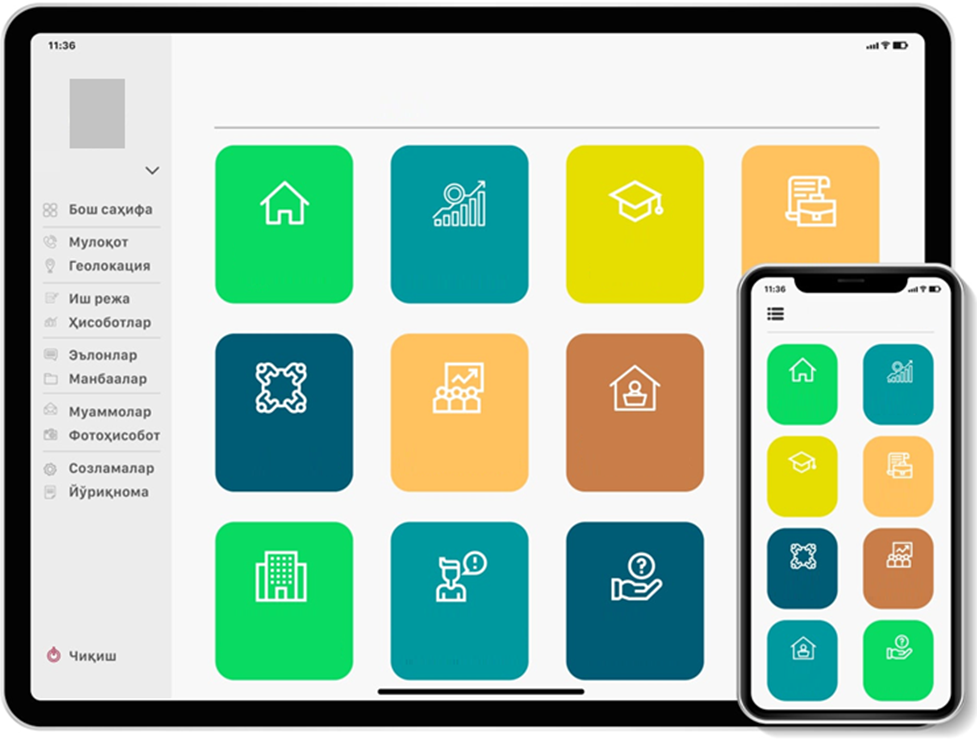 В основе Мобильной платформы должна лежать современная технологическая платформа.К целевой технологической платформе предъявляется ряд основополагающих требований:Платформа должна иметь интуитивно-понятный пользовательский интерфейс.Платформа должна обеспечивать связь между формами и минимизировать ввод данных вручную.Платформа должна строиться по принципу омниканальности, т.е. единого ввода данных.Платформа должна обеспечивать защиту данных и разграничивать данные по уровню доступа пользователей.Платформа должна иметь модуль согласования данных и уведомления пользователей.Платформа должна обеспечивать целостный и единый подход к ведению нормативно-справочной информации.Платформа должна интегрироваться с внешними системами.Платформа должна иметь модуль отчетности и модуль анализа.Платформа должна быть построена в соответствии со следующими основными принципами: Безопасность;Стандартизация;Наблюдаемость;Достоверность;Масштабируемость.4.1.1.1 Перечень подсистем, их назначение и основные характеристикиПрограммная структура платформы должна включать следующие функциональные модули:Модуль регистрации и авторизации – модуль регистрации и авторизации лидеров молодежи и молодежи в целом предназначен для идентификации пользователей, ведения регистров физических лиц, пользующихся платформой. Модуль имеет два типа регистрации: с помощью номера телефона и паспортных данных посредством смс верификации и по id.gov.uz. Также, модуль позволяет пользователям авторизоваться непосредственно через id.gov.uz, номер телефона или войти на сайт как посетитель.Личный кабинет для лидеров молодежи – модуль личного кабинета создает для всех зарегистрированных лидеров молодежи платформы персональные кабинеты, где пользователи могут получить доступ к функционалу и возможностям других модулей платформы.Модуль «Молодежный Баланс» - модуль предназначен для введения реестра молодежи по территориальной принадлежности и по заранее подготовленному опроснику. Опросники имеют динамические поля меняющиеся по требованиям пользователей системы. Модуль «Образование» - модуль предназначен для ведения учета учащихся в высших, средне специальных образовательных учреждениях и учащихся в зарубежных учебных заведениях, для решения проблем молодежи связанных с обучением.Модуль «Предпринимательство» - модуль предназначен для ведения учета молодых людей от 18 до 30 лет, занимающихся предпринимательской деятельностью или имеющих желание для открытия своего дела, оказания им помощи в получении кредитов, юридическую поддержу и решение организационных вопросов.Модуль «Свободное время молодежи» - модуль предназначен для учета свободного времени молодых людей, анализа причин возникновения простоя у молодежи, и предложения мероприятий и проектов исходя из увлечений и интересов молодых людей.Модуль «Социальные объекты» - модуль предназначен для учета социально важных объектов, находящихся на территории Республики Узбекистан связанных с деятельностью молодежи. Модуль «Молодёжь за границей» - модуль предназначен для учета молодежи находящейся за пределами Республики Узбекистан по разным причинам, решению вопросов, возникающих за границей.Модуль «Мероприятия для молодежи» - модуль предназначен для информирования молодежи об организуемых  ивентах или мероприятиях. Модуль «Рейтинг лидеров молодежи» - Модуль предназначен для автоматической оценки работы лидеров молодежи исходя из ранее внесенных в систему рейтинга KPI и формирования рейтинга в разрезе туманов, регионов и по всей Республике Узбекистан.   Модуль «Возможности молодежи»– модуль обращений по льготам и возможностям, предназначенный для обеспечения возможности пользователям оставлять свои обращения по отдельным видам льгот и другим возможностям представленных в платформе.Модуль «Обращения молодежи»– модуль обращений молодежи к государственным органам предназначен для взаимодействия пользователей платформы со специалистами отдельных государственных органов Республики Узбекистан, в частности по вопросам молодежи.Подсистема прикладного администрирования. Подсистема предназначена для обеспечения возможности настройки и администрирования подсистем, регистрации и управления правами доступа пользователей, ведения реестров уполномоченных государственных органов Республики Узбекистан.Модуль взаимодействия с внешними системами. Подсистема предназначена для обеспечения взаимодействия функциональных подсистем с внешними информационными системами.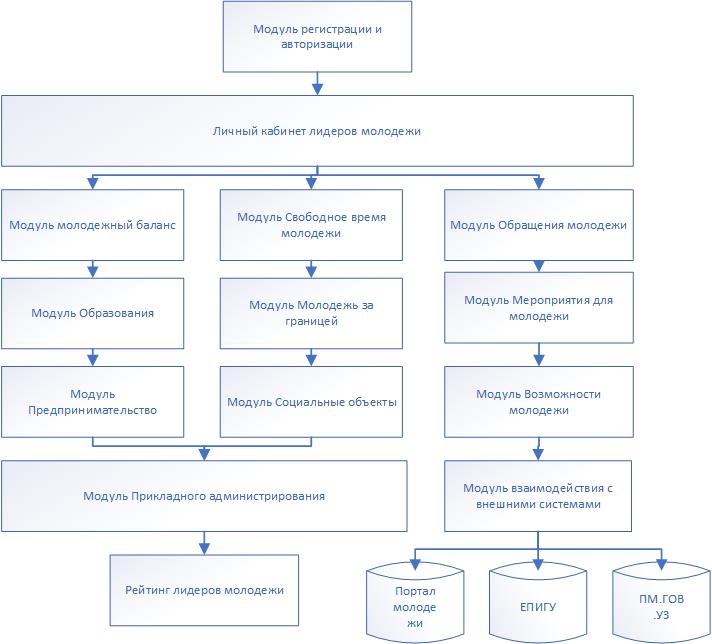 Схема взаимодействие модулей и подсистем платформы4.1.1.2Требования к режимам функционирования ПЛАТФОРМЫПлатформа должна функционировать в круглосуточном режиме и обеспечивать возможность работы в следующих режимах:Штатный режим (непрерывная круглосуточная работа):Штатный режим обеспечивает выполнение функций платформы. Это основной режим работы. В штатном режиме функционирования платформы:клиентское программное обеспечение на рабочих местах пользователей обеспечивает возможность круглосуточного функционирования с регламентированными перерывами на техническое обслуживание и обновление программного обеспечения;серверное программное обеспечение, предоставляет возможность круглосуточного функционирования с регламентированными перерывами на техническое обслуживание и обновление программного обеспечения.Для обеспечения штатного режима функционирования платформы необходимо соблюдать требования и выдерживать условия эксплуатации программного обеспечения, указанные в соответствующих технических документах (техническая документация, инструкции по эксплуатации и т.д.).Сервисный режим (для проведения обслуживания, реконфигурации и пополнения новыми компонентами).Сервисный режим предназначен для обновления и профилактического обслуживания программно-аппаратных средств, изменения конфигурации компонентов.Сервисный режим функционирования используется для выполнения операций подготовки и проведения регламентов, испытаний или значительной перестройки платформы. В данном режиме платформа недоступен для пользователей.В данном режиме также осуществляется техническое обслуживание, реконфигурация, модернизация и совершенствование платформы.Режим позволяет проводить диагностирование инцидентов или проблем, связанных со сбоями или авариями в работе платформы.Сервисный режим предназначен, прежде всего, для проведения регламентных работ и профилактики платформы:проведение обслуживания комплекса технических средств платформы;установка обновлений общесистемного и специального программного обеспечения;контроль работоспособности компонентов платформы;выполнение «холодного» резервного копирования базы данных;Перспективы развития, модернизации платформыПлатформа должна обеспечивать возможность модернизации и развития при необходимости изменения состава требований к выполняемым функциям и видам обеспечения.Модернизация платформы должна проводиться экспертами в предметной области и прикладными программистами.Платформа должна реализовывать возможность дальнейшей модернизации программного обеспечения. Также необходимо предусмотреть возможность увеличения производительности платформы путем её масштабирования. Перечень и описание сценариев использования ИСБизнес-процессы и основные действия пользователей и сторонних ИС (в пределах рассматриваемой ИС), позволяющих достигнуть целей создания платформы предусматривается описать в виде сценариев использования. Общая модель сценариев использования мобильной платформы, в виде UML диаграммы, представлена следующем рисунке.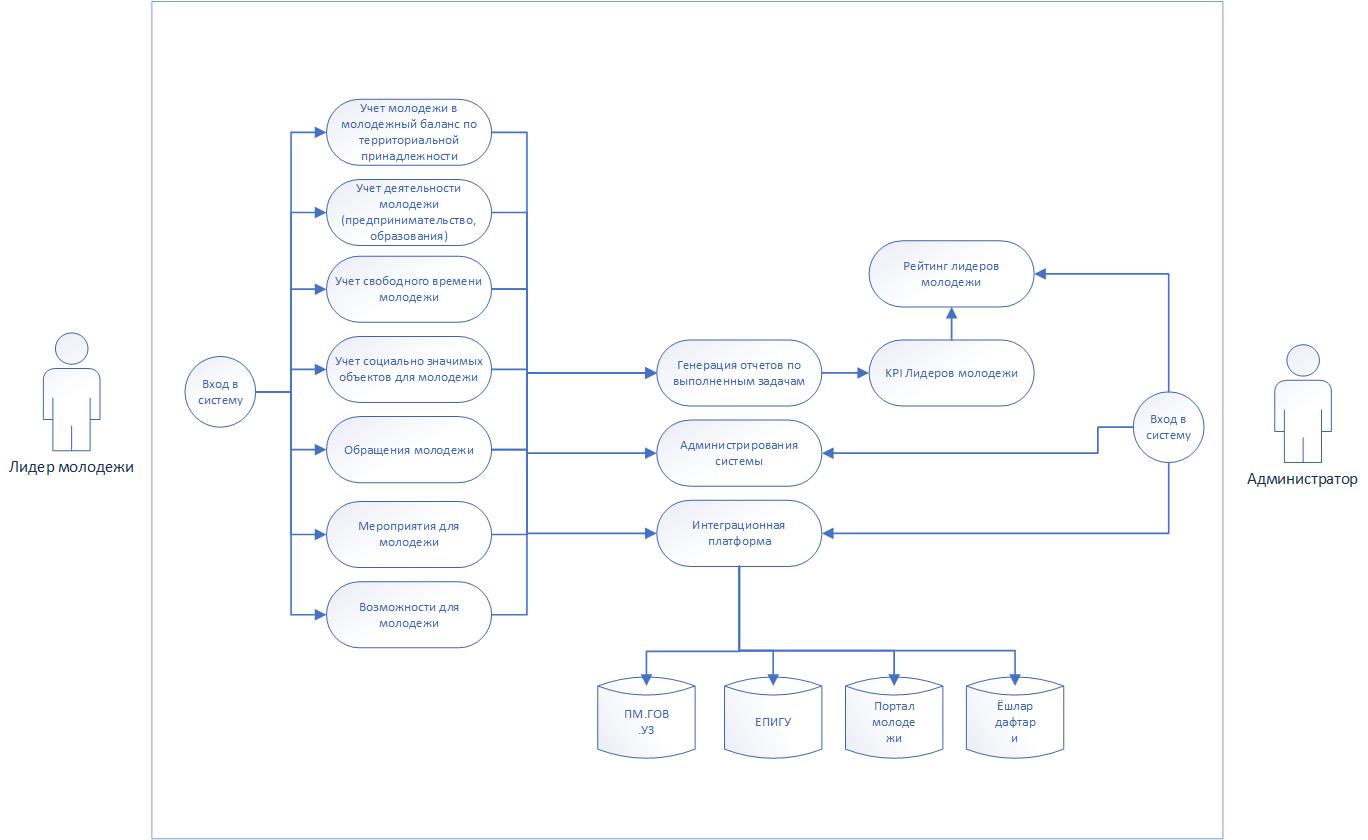 Порядок выполнения сценария:Порядок выполнения сценария: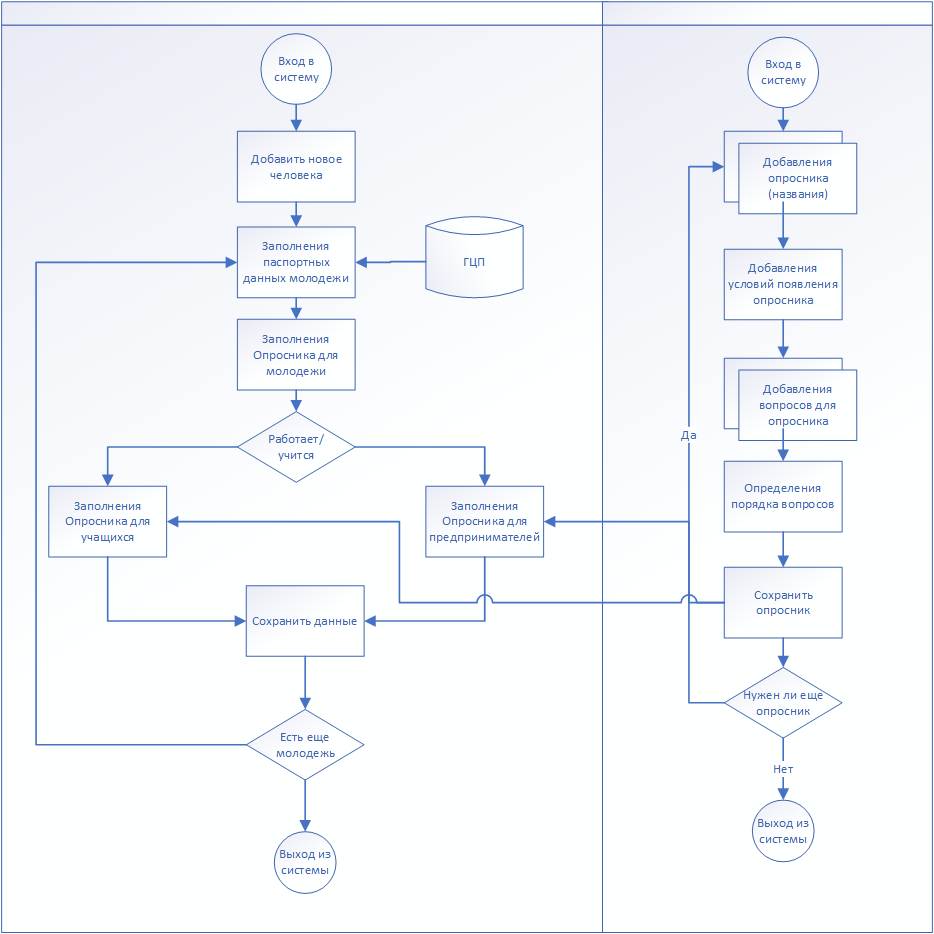 Порядок выполнения сценария:Порядок выполнения сценария: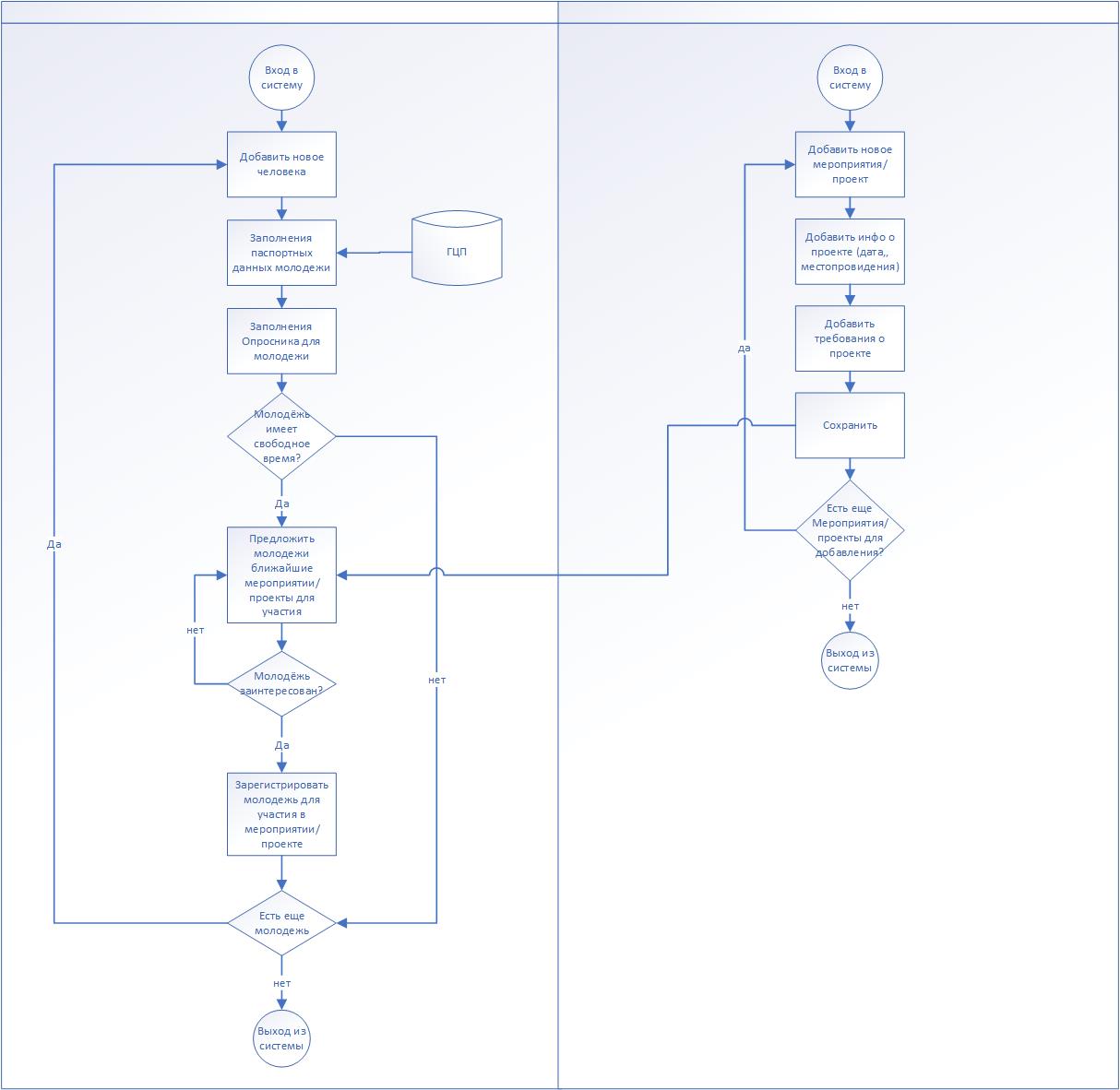 Порядок выполнения сценария:Порядок выполнения сценария: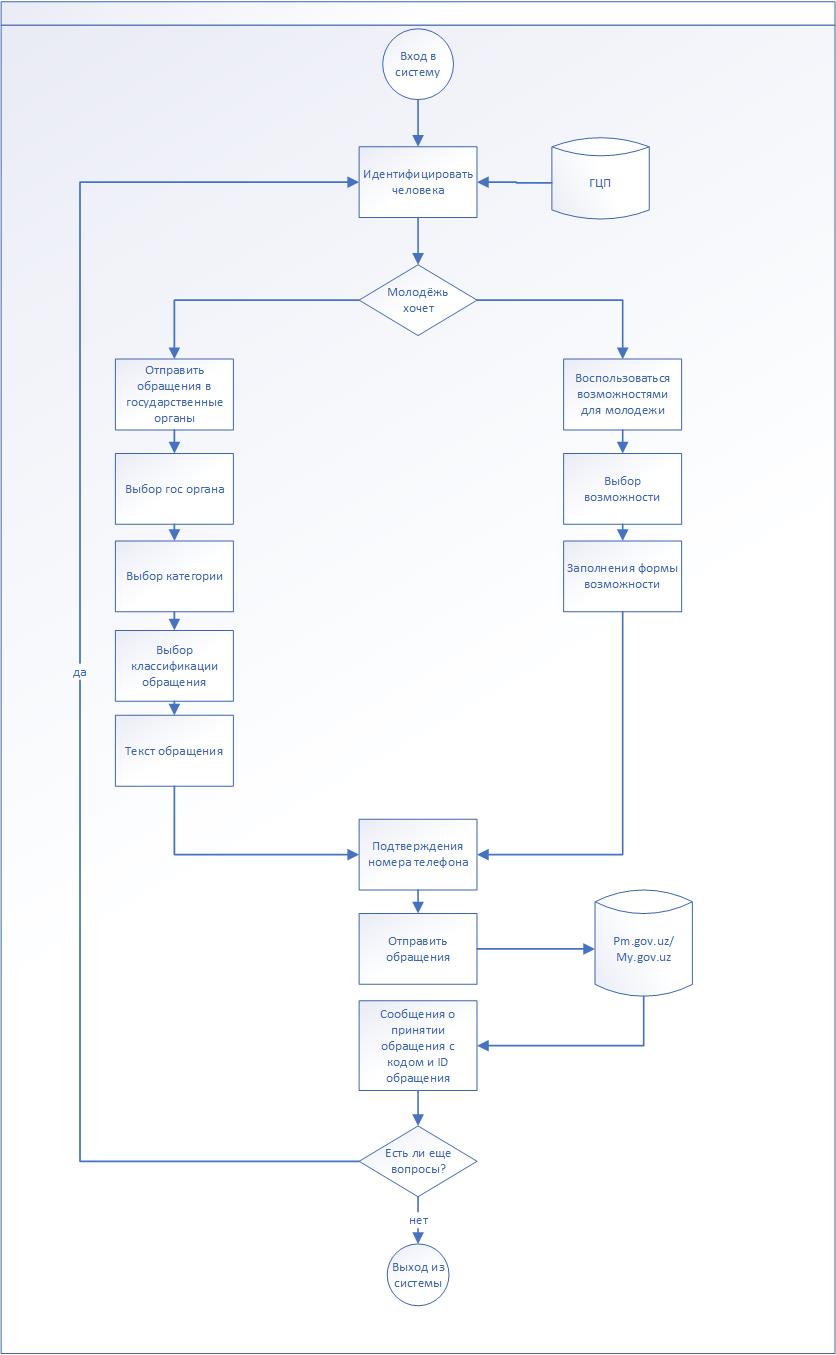 Требования к диагностированию платформыДиагностика программных и технических средств должна быть осуществлена с помощью стандартных режимов системных операционных систем, операционных систем отдельных рабочих станций, а также путем прогона контрольного примера. Программные модули должны иметь компоненты по методике испытаний и тестирования, позволяющие провести контроль возможности функционирования основных режимов работы модулей. В процессе эксплуатации платформы, тестирование и диагностика программно-технических средств должны осуществляться системным администратором в автоматическом режиме при ее запуске. В рамках разработки Программы и методики испытаний должен быть сформирован контрольный пример, обеспечивающий проверку работоспособности узлов и подключения взаимодействующих информационных систем как при первоначальной установке и загрузке базы данных, так и в процессе повседневной работы.Требования к взаимодействию со сторонними информационными системамиИсполнитель в ходе разработки платформы должен предусмотреть интеграцию с внешними аналитическими порталами по общедоступным протоколам таким как:Интеграционный адаптер рекомендуется реализовывать с использованием следующих технологий:•  файловый обмен – напрямую или через протоколы FTP/SFTP;•JSON протокол обмена структурированными сообщениями в распределённой вычислительной среде; •  ODBC – Open Database Connectivity, программный интерфейс (API) доступа к базам данных;•  JDBC – Java Database Connectivity, платформенно-независимый промышленный стандарт взаимодействия Java-приложений с различными СУБД;•  RPC – Remote Procedure Call, вызов удаленной процедуры;•  RMI – Java Remote Method Invocation, протокол вызова удаленного метода на языке Java для распределенных объектных Java-приложений;•  COM, DCOM – Distributed Component Object Model, распределенная компонентная объектная модель;•  MOM – Messaging Oriented MiddlewareТакже необходимо предусмотреть интеграцию с виртуальной приемной Президента Республики Узбекистан, в целях отправки обращений молодежи непосредственно к государственных органам.Необходимо интеграция с единой системой идентификации в целях идентификации пользователей системы.При интеграции платформы с внешними системами государственных органов и юридических лиц, интеграция проходит в рамках заранее подписанного Технической инструкции. Требования к численности и квалификации персонала и режиму его работыТребования к численности персонала (пользователей) ИСЧисленность персонала пользователей внедряемых информационных систем определяется Исполнителем на этапе разработки Технического проекта и согласовывается протоколом с Заказчиком. Детальные требования к функциональным группам, составу, численности, квалификации персонала должны быть определены на этапе разработки Технического проекта в соответствии с организационной структурой, определенной на этапе обследования объекта автоматизации. Требования к квалификации персонала, порядку его подготовки и контроля знаний и навыковТребования к порядку подготовки персонала и контроля знаний и навыков:Исполнитель должен обеспечить обучение отдельно ключевых пользователей платформы;Для проведения контроля знаний и навыков по работе с платформой должны быть разработаны опросники и методика оценки полученных знаний. Требуемый режим работы персонала ИСШтатное расписание платформы также определяется Исполнителем на этапе разработки Технического проекта и согласовывается протоколом с Заказчиком.Показатели назначенияСтепень приспособляемости платформы к изменению процессов и методов управления:  Меню программного комплекса должны быть сгруппированы в соответствии с тематикой информации, функциональными задачами и технологией работы с возможностью изменения состава;  Администратор безопасности должен иметь возможность изменять права доступа пользователей к данным и меню при изменении организационной структуры, технологии работы или других факторов, влияющих на права доступа к информации;  В целях реализации требований законодательства и нормативных актов в платформе должна быть обеспечена возможность изменения состава форматов данных, используемых при работе программного обеспечения. Вновь применяемые форматы данных должны быть описаны и утверждены Заказчиком;В случае изменений нормативно-правовой базы создаваемой платформы, влекущих за собой изменения в структуре и составе баз данных, его функциональности, все доработки платформы проводятся в рамках его модернизации по отдельным договорам.Производительность платформы:  Платформа должна отвечать требованиям масштабируемости, то есть входящее в ее состав аппаратное обеспечение ПО должно обеспечивать одновременную работу необходимого числа пользователей путем наращивания вычислительных ресурсов;  Недоступность какого-либо информационного ресурса не должна оказывать влияния на производительность платформы в целом;Время обмена данными между информационными ресурсами центрального и регионального уровней платформы определяется техническими возможностями аппаратного обеспечения, на которых размещены ресурсы, и пропускной способностью каналов сети передачи данных между ресурсом и потребителем информации. Показатели назначения, характеризующие степень соответствия платформы предъявляемым к ней требованиям для организационно-экономических Систем информатизации, в которых управленческое решение и его реализация зависят от человека, трудно формализуются. Поэтому для платформы степень соответствия назначению будет определяться выполнением требований настоящего технического задания, особенно, в части состава (и содержания) автоматизированных функций и задач, решаемых в подсистемах и отдельных модулях (например, в процентах от запланированных), точности и достоверности исходной и расчетной информации и получаемых решений, возможности их непосредственного использования (таблица 4.1.4.). Таблица 4.1.4. Показатели степени соответствия платформы назначениюТребования к надежностиПоказатели надежности для платформы должны определяться действующими требованиями по надежности автоматизированных информационных систем для органов власти и управления и могут быть уточнены в техническом проекте. Также в техническом проекте должны быть определены методы и средства выполнения работ в случае сбоев платформы.Показатели надежности платформы:коэффициент готовности 0,9999;время восстановления всей системы 4 часа;время восстановления отдельных подсистем не более 2 часов.Коэффициент готовности определяется отношением времени, проведенном системой в работоспособном состоянии, к общему времени работы.Время восстановления включает время на выявление аварии (сбоя) и устранение его последствий. В том числе (при необходимости) - восстановление баз данных из архивных копий.Надежность создаваемой платформы обеспечивается:высокой технологичностью разрабатываемых программных средств и организационного обеспечения, позволяющего сохранять циркулирующую в системе информацию при сбоях и других ситуациях, нарушающих или разрушающих устойчивость функционирования системы;выбором отказоустойчивого оборудования и его структурным резервированием;горячим резервированием наиболее важных узлов Системы, к которым относятся серверы базы данных, серверы приложений, компоненты сети хранения данных, оборудование, обеспечивающее связь подсистем, а также связь пользователей каждой подсистемы с серверами БД;использованием источников бесперебойного питания;выбором топологии телекоммуникационной и локальных вычислительных сетей, обеспечивающих вариантность маршрутизации потоков информации;дублированием носителей информации;высоким уровнем квалификации и организации работы обслуживающего персонала;организацией технического обслуживания, использованием современных методов и средств диагностики;использованием только лицензионных программных продуктов;отладкой и тестированием модулей всех подсистем; наличием исчерпывающих комплектов технической документации, обеспечивающих надежную эксплуатацию всех модулей подсистем;работой модулей подсистем, которые не должны вызывать разрушение, искажение и/или утрату сведений, хранящихся в прикладных автоматизированных информационных системах субъектов взаимодействия платформы.  Требования к безопасностиНеобходимый уровень безопасности должен обеспечиваться Заказчиком путем строгого соблюдения правил эксплуатации и технического обслуживания оборудования, рекомендованных Исполнителями и разработчиками средств информатизации.Работы по монтажу и наладке платформы, а также последующее ее техническое обслуживание не должны быть сопряжены с воздействием на персонал опасных значений электрического тока, электромагнитных полей, акустических шумов, вибраций и т.д.Конструкция технических средств должна обеспечивать защиту обслуживающего персонала от поражения электрическим током в соответствии с требованиями ГОСТ 12.2.003 и ГОСТ 12.2.007.0.	Помещения, где будут размещаться технические средства системы, должны соответствовать с требованиями руководящего документа RH 45-201:2011;	Все внешние элементы технических средств платформы, находящиеся под напряжением, должны иметь защиту от случайного прикосновения, а сами технические средства иметь зануление или защитное заземление в соответствии с ГОСТ 12.1.030-81;	Система электропитания должна обеспечивать защитное отключение при перегрузках и коротких замыканиях в целях нагрузки, а также аварийное ручное отключение.Конструкция технических средств должна обеспечивать свободный доступ к отдельным узлам и элементам для их технического обслуживания и ремонта, удобное подключение силовых кабелей.Все оборудование, входящее в состав Комплекса, должно быть серийным и иметь соответствующие сертификаты соответствия.Безопасность помещений, в которых будут размещаться технические средства Комплекса должна обеспечиваться соответствующей рабочей группой при предприятии, ответственной как за эксплуатацию системы в целом, так и за реализацию настоящего Технического задания.Требования к защите информации от несанкционированного доступаС целью защиты информации и программных средств от несанкционированного доступа и действия вредоносных программ (компьютерных вирусов и вредоносных скриптов) при модернизации существующего комплекса Заказчика и эксплуатации Комплекса будут предприняты организационные, правовые, технические и технологические меры, направленные на предотвращение возможных несанкционированных действий по отношению к программным средствам и устранение последствий этих действий.С целью предотвращения несанкционированного доступа к информационным ресурсам платформы должно быть обеспечено выполнение следующих функций:Защита информации от атак извне;Защита информации от несанкционированного доступа пользователей;Обеспечение целостности информации (при хранении, передаче, и обработке данных);Все системы в части безопасности должны разрабатываться с учетом требований действующих стандартов и нормативных документов Республики Узбекистан.Информационная безопасность в платформе должна достигаться за счет комплексного использования:средств защиты информации от несанкционированного доступа для рабочих станций, серверов и сетевого телекоммуникационного оборудования;межсетевых экранов (Firewall);средств анализа защищенности, обнаружения и предотвращения вторжений;средств антивирусной защиты информации;средств аутентификации и управления доступом, а также протоколирования действий пользователей.Система защиты информации платформы в части защиты локальных вычислительных сетей и автоматизированных рабочих мест должна соответствовать требованиям национальных стандартов:O'zDSt 2927:2015 «Информационная технология. Информационная безопасность. Термины и определения»;O‘zDSt ISO/IEC 27001:2016 Информационные технологии. Методы обеспечения безопасности системы управления информационной безопасностью. Требования;O‘zDSt ISO/IEC 27002:2016 Информационная технология. Методы обеспечения безопасности. Практические правила управления информационной безопасностью.Требования к разграничению прав доступаПлатформа должна отвечать следующим требованиям для управления правами доступа к данным внутри платформы:Возможность ограничить пользователям платформы доступ только к тому уровню информации и данных, который необходим им для выполнения своих рабочих функций, настраиваемым системным администратором; Возможность доменной аутентификации Active Directory;Возможность организации доступа к приложению по HTTPS;Возможность настраивать внутри системы иерархическую структуру департаментов организации, и добавлять пользователей в различные департаменты, согласно организационной структуре;Возможность настраивать внутри системы иерархическую организационную структуру сотрудников, и назначать доступы к данным в зависимости от позиции внутри данной структуры Возможность настраивать глубину доступа внутри иерархии (количество уровней вниз) для руководителей;Возможность визуального древовидного отображения настроенной иерархии пользователей и структуры подчиненности в организации;Возможность присваивать пользователям определенные роли, и ограничивать доступ к данным в зависимости от роли;Возможность настраивать внутри роли права отдельно для каждого объекта/реестра системы, в разрезе следующих привилегий:Создание;Чтение;Изменение;Удаление;Предоставление индивидуального доступа;Связывание других дочерних записей с данной записью, например, иметь возможность управлять правом создания проекта, связанного с чужим клиентом, или можно только к своим;Привязка данной дочерней записи к родительской записи.Возможность указывать в каждой записи ответственного, и настраивать каждый вид привилегий (создание, чтение, изменение, удаление, предоставление индивидуального доступа, связывание других дочерних записей с данной записью, привязка данной дочерней записи к родительской записи) в разрезе следующих областей действия:Только свои;Свои записи и записи коллег из своего департамента;Свои записи, записи коллег из своего департамента и записи коллег из всех подчиненных (нижестоящих) департаментов;Все записи организации независимо от права собственности.Возможность настраивать доступ на уровне отдельных полей объекта, в разрезе:Полный доступ к полю;Просмотр поля без права изменения;Поле заблокировано для просмотра и изменения.Возможность настраивать команды пользователей внутри системы, и назначать выбранные роли для всей команды, а не только для отдельных пользователей.Возможность предоставления индивидуального доступа к записям, так чтобы пользователи без доступа ко всем записям объекта выбранного типа, могли участвовать в совместной работе над отдельными записями, если разрешение на конкретную одну запись им было предоставлено индивидуально.Предотвращать доступ пользователей к данным, к которым они не должны иметь доступ согласно назначенной роли или индивидуально назначенному доступу.Возможность предоставления доступа к данным аналитики, согласно ролевому уровню пользователя.Требования по сохранности информации при аварияхСохранность информации платформы должна обеспечиваться при следующих аварийных ситуациях:нарушения электропитания;полный или частичный отказ технических средств платформы, включая сбои и отказы накопителей на жестких магнитных дисках;сбой общего или специального программного обеспечения;ошибки в работе персонала;выход из строя:комплекса технических средств из-за аварий техногенного характера – повреждение внешних каналов связи, нарушение системы электропитания зданий и т.д.;элемента сетевой инфраструктуры;одиночного сервера;одиночного дискового массива сервера;диска сервера;процессора сервера;сетевого адаптера сервера;внутреннего источника питания сервера;нарушение логической целостности информации, хранящейся на диске сервера.В целях сохранности информации при авариях и сбоях средствами операционной системы и СУБД обеспечивается:возможность полного или частичного восстановления программ в результате сбойных ситуаций;наличие системы дублирования информации на резервные устройства хранения с последующим восстановлением.В случаях отказа технических средств из-за потери электропитания в целях сохранности информации и обеспечения бесперебойного функционирования системы должны быть предусмотрены:кратковременная (до 20-30 минут) поддержка электроснабжения путем автоматического включения устройств бесперебойного питания;обеспечение постоянного электроснабжения путем включения дизель-генераторных систем.Требования защите от влияния внешнего воздействияВсе компоненты платформы должны быть размещены в специальных помещениях, оборудованных и защищенных в соответствии с требованиями стандарта Республики Узбекистан O‘zDSt 2875:2014 «Информационная технология. Требования к дата центрам. Инфраструктура и обеспечение информационной безопасности», нормативно-технической документации (Руководящий документ RH 45-201:2011 Технические требования к зданиям и сооружениям для установки средств вычислительной техники») и документации производителей оборудования. Непроизводственный характер платформы определяет ограниченность возможных внешних воздействий – агрессивные газы и пары, запыленность, радиационное излучение, мощные электромагнитные, электрические и тепловые поля, вибрация и прочее.Защита платформы от воздействий внешних электрических и магнитных полей, а также помех по цепям питания должна быть достаточной для эффективного выполнения техническими средствами своего назначения при функционировании платформы. Средства защиты информации Комплекса от внешних воздействий должны обеспечивать:стабильность электропитания технических средств в соответствии с требованиями, определяемыми техническими условиями эксплуатации;исключение влияния сильных электрических и магнитных полей;уровень вибрации в пределах установленных норм;пожарную безопасность;требуемые микроклиматические условия в помещениях.Требования к эргономике и технической эстетикеОбслуживающий персонал системы при работе с платформой не должен испытывать неудобств, связанных с неправильной организацией рабочего места или взаимодействия человека с элементами системы. Смонтированные элементы системы не должны портить внешний вид помещений, где они будут установлены. Оборудование рабочих мест административного персонала подсистемы должно обеспечивать в штатном режиме непрерывный работы (без необходимости покидания рабочего места для осуществления производственных операций) цикл работы в соответствии с эксплуатационной и технологической документацией. Эргономические решения должны быть едиными для всех компонентов комплекса. В платформе должны быть предусмотрены необходимые виды интерфейсов для всех категорий административного персонала. Интерфейсы могут реализовываться в виде веб приложений, графических оболочек или командной строки. Пользовательский интерфейс платформы должен отвечать следующим требованиям: 1. Дизайн экранных форм должен быть стандартным и подвергаться изменению только в случае невозможности решить задачу стандартной формой; 2. Платформа должна быть удобен и понятен; 3. Эргономические решения должны быть едиными для всех компонентов и модулей платформы; 4. Пользователь должен иметь возможность доступа к контекстно-зависимой справке по стандартному компоненту платформы и руководству пользователя; 5. Интерфейс пользователей должен способствовать уменьшению вероятности совершения случайных ошибочных действий; 6. Интерфейс должен быть оптимизирован для выполнения типовых и часто используемых прикладных операций. Объем и представление информации, предоставляемые пользователю клиентскими интерфейсами платформы должна соответствовать возможностям человека по восприятию и переработке информации. При ошибках в действиях пользователя должно выдаваться сообщение, содержащее информацию о причине возникновения ошибки. Взаимодействие пользователей с прикладным программным обеспечением, входящим в состав Системы должно осуществляться посредством визуального графического интерфейса. Интерфейс платформы не должен быть перегружен графическими элементами. Навигационные элементы должны быть выполнены в удобной для пользователя форме.  Ввод-вывод данных, прием управляющих команд и отображение результатов их исполнения должны выполняться в интерактивном режиме. Интерфейс должен быть рассчитан на преимущественное использование манипулятора типа «мышь», то есть управление платформой должно осуществляться с помощью набора экранных меню, кнопок, значков и т. п. элементов.  Клавиатурный режим ввода должен используется главным образом при заполнении и/или редактировании текстовых и числовых полей экранных форм. Комплекс систем должен обеспечивать корректную обработку аварийных ситуаций, вызванных неверными действиями пользователей, неверным форматом или недопустимыми значениями входных данных. В указанных случаях платформа должна выдавать пользователю соответствующие сообщения, после чего возвращаться в рабочее состояние, предшествовавшее неверной (недопустимой) команде или некорректному вводу данных. Экранные формы платформы должны проектироваться с учетом требований унификации: все экранные формы должны быть выполнены в едином графическом дизайне, с одинаковым расположением основных элементов управления и навигации;для обозначения сходных операций должны использоваться сходные графические значки, кнопки и другие управляющие (навигационные) элементы. Термины, используемые для обозначения типовых операций, а также последовательности действий пользователя при их выполнении, должны быть унифицированы; внешнее поведение сходных элементов интерфейса должны реализовываться одинаково для однотипных элементов.Требования к транспортабельностиТребования к транспортабельности для подвижных ПО не предъявляются, поскольку ИС устанавливается стационарно и один раз и в последующем перемещение ИС с аппаратными средствами не предусмотреноТребования к эксплуатации, техническому обслуживанию, ремонту и хранению компонентов платформыПлатформа должна быть рассчитана на эксплуатацию в составе программного комплекса Заказчика. Техническая и физическая защита аппаратных компонентов, носителей данных, бесперебойное энергоснабжение, резервирование ресурсов, текущее обслуживание реализуется техническими и организационными средствами, предусмотренными в ИТ инфраструктуре Заказчика.Должна быть обеспечена возможность функционирования Комплекса в круглосуточном режиме. Инсталляционные комплекты Комплекса должны храниться у администраторов систем в помещениях с ограниченным контролируемым доступом. Для хранения и восстановления данных в платформе должны использоваться средства СУБД или внутренние программные инструменты Комплекса. Реализация этих требований должна быть обеспечена соответствующими организационными мерами – регламентным обслуживанием платформы.Требования к эксплуатации и регламент обслуживания технических средств (оборудования) системы определяются соответствующими эксплуатационными документами и инструкциями от производителя соответствующего оборудования.Требования к эксплуатации и регламент обслуживания, необходимого для функционирования Комплекса, системно-программного обеспечения (операционная система, база данных и т.д.) определяются соответствующими эксплуатационными документами и инструкциями от производителя программного обеспечения.Требования к допустимым площадям для размещения обслуживающего персонала Комплекса определяются в соответствии с требованиями норм охраны труда и техники безопасности, установленными в Республике Узбекистан.Требования к размещению технических средств, параметрам сетей энергоснабжения и условиям эксплуатации разрабатываются на основе соответствующих технических условий, предъявляемых к развертываемым средствам аппаратного обеспечения.Требования к патентной и лицензионной чистотеРеализация платформы должна отвечать требованиям патентной частоты согласно действующему законодательству и регламентирующих распорядительных документов.Требования по стандартизации и унификацииПри разработке платформы необходимо соблюдать принцип унификации используемых средств.Данные, загружаемые, вводимые и обрабатываемые в платформы, должны отвечать основным принципам единообразия, непротиворечивости, однократности ввода, полноты и достоверности информации.Платформа должна соответствовать следующим показателям, устанавливающим требуемую степень использования стандартных, унифицированных методов реализации функций (задач), поставляемых программных средств:Поддержка форматов электронных документов для распространения данных, CSV, DOC, EXL, PDF;Поддержка автоматического преобразования форматов данных в формат HTML, для обеспечения просмотра информации без установки специальных программных средств;Возможность функционирования на различных аппаратных платформах.Используемое решение должно обеспечивать функционирование задач, операций и интерфейсов в следующих операционных системах: Windows, MAC-OS.  Разрабатываемая документация должна быть представлена в строгом соответствии с нормативными документами, утвержденными у Заказчика или по согласованию сторон по стандартам, принятым в компании – вендоре производителя платформы.Требования к функциям (задачам), выполняемым платформойПеречень функций, задач или их комплексов, выполняемых подсистемамиТребования к видам обеспеченияТребования к математическому обеспечениюМатематическое обеспечение платформы должно обеспечивать возможность эффективной разработки программных решений конкретных задач.Математическое обеспечение платформы должно включать:типовые и разработанные методики и алгоритмы сбора и обработки информации (в том числе ввода данных в ПК, контроля достоверности данных и т.п.);алгоритмы поиска и сортировки данных.Общие требования к математическому обеспечению:использование стандартной библиотеки классов;максимальное использование типовых методов и алгоритмов;используемые математические методы должны учитывать технические возможности технических и программных средств, иметь минимальные значения времени решения и занимаемой оперативной памяти;документация на математическое обеспечение (постановка задач и алгоритмы решения) должна обеспечивать однозначное толкование и возможность программирования без дополнительных разъяснений;допускается любая форма описания задач – формульная, табличная, блок- схема, UML диаграмма, словесное описание и др.Алгоритмы математического обеспечения должны отвечать следующим требованиям:допускать декомпозицию на относительно простые блоки;максимально использовать возможности языков программирования в своем описании;обеспечивать функциональную взаимосвязь задач.Алгоритмы поиска и сортировки данных, используемые при решении практически всех функциональных задач платформы, должны базироваться на процедурах в системном математическом обеспечении и используемых в платформе. Эти алгоритмы должны обеспечивать поиск информации по заданным значениям признаков, формирования заданных структур информации и выполнение над ними необходимых операций. Алгоритмы формирования выходных документов должны быть максимально унифицированы, позволять при необходимости быстро изменять формы документов и использовать стандартные процедуры и программные средства.Алгоритмы решения задач, при необходимости, могут включать методы оптимизации и эвристические процедуры для конкретных задач.Требования к информационному обеспечениюДолжна быть обеспечена совместимость с информационным обеспечением Систем, взаимодействующих с разрабатываемой платформой;Формы документов должны отвечать требованиям корпоративных стандартов Заказчика (или унифицированной системы документации);Структура документов и экранных форм должна соответствовать характеристикам терминалов на рабочих местах конечных пользователей;Графики формирования и содержание информационных сообщений, а также используемые аббревиатуры должны быть общеприняты в этой предметной области и согласованы с Заказчиком;В платформе должны быть предусмотрены средства контроля входной и результатной информации, обновления данных в информационных массивах, контроля целостности информационной базы, защиты от несанкционированного доступа;Доступ к данным должен быть предоставлен только авторизированным пользователям с учетом их служебных полномочий, а также с учетом категории запрашиваемой информации;Необходимо предусмотреть возможность экстренного отключения доступа к Платформе в случаях внештатных ситуаций.Требования к лингвистическому обеспечениюНеобходимо, чтобы Платформа обеспечивала эффективную возможность ввода информации и работу интернационального офиса с помощью инструментов мультиязычности, которые должны обеспечить возможность использовать несколько языков в одном интерфейсе. При этом название полей в экранных формах должно быть на русском и узбекском языке. Требования к программному обеспечениюПО Платформы должно обладать следующими характеристиками:выполнять весь перечень алгоритмов математического обеспечения;обеспечивать устойчивость к ошибочным ситуациям, в том числе при неверных и противоречивых данных; сбои в работе программ, отказы части вычислительных средств, ошибки персонала должны диагностироваться, сопровождаться сообщениями, и не должны вызывать нарушений в работе платформы;обеспечивать перезапуск при восстановлении электрического питания после его отключения без выдачи ложных сигналов и управляющих воздействий;давать правильные результаты при всех комбинациях исходных данных, допустимых в рамках постановки задачи;иметь возможность оперативного конфигурирования в процессе функционирования платформы.В случае отсутствия у производителя ПО технической документации на государственном (узбекском) языке, перевод технической документации на государственный язык осуществляется силами Исполнителя.Требования к СУБДСУБД должна представлять из себя законченное решение по управлению реляционными базами данных со встроенными возможностями по анализу данных и динамическому хранению данных транзакций.Обеспечение хранения данных и доступа к ним должна быть обеспечена посредством взаимодействия с сервером базы данных реализованного на СУБД – Ms SQL 2014 и выше.Требования к безопасности:СУБД должна иметь встроенные инструменты безопасности, в том числе аутентификация LDAP;СУБД должна обеспечивать встроенные средства разграничения прав доступа пользователей;СУБД должна иметь инструменты для управления ролями, авторизации, аутентификации, управления учетными записями пользователей, ролями приложений;Требования к отказоустойчивости и высокой доступности:СУБД должна позволять аварийное восстановление и высокую доступность решения, образуя кластеры двух серверов СУБД (основной и резервный), соединенных в одной сети;СУБД должна позволять автоматическое подключение резервного сервера в случае выхода из строя основного сервера; СУБД должна позволять репликацию данных посредством технологий репликации журналов транзакций и зеркалирования баз данных.Требования к техническому обеспечениюКомплекс технических средств ИС должна быть достаточным для выполнения всех предусмотренных в нем автоматизированных функций. Минимальный состав и конфигурация технических средств для эксплуатации программного комплекса приведены в нижеприведенной таблице. Данный состав будет уточняться на этапе технического проектирования.Таблица 4.3.6. Минимальный состав и конфигурация технических средств Сервер безопасности представляет собой комплекс приложений, обеспечивающий управление сетью. На данном сервере будут установлены программные комплексы центра управления корпоративной сетью.В комплексе технических средств должны в основном использоваться технические средства серийного производства. При необходимости допускается применение технических средств единичного производства.Тиражируемые сегменты (это в основном рабочие станции пользователей) и их части должны строиться на базе унифицированных технических средств.Технические средства платформы должны быть размещены с соблюдением требований, содержащихся в технической, в том числе эксплуатационной, документации на них, и так, чтобы было удобно использовать их при функционировании программного комплекса и выполнять техническое обслуживание.Размещение технических средств, используемых персоналом ИС при выполнении ролей, должно соответствовать требованиям эргономики, определенные в соответствующих стандартах. Технические	средства	платформы,	используемые	при	взаимодействии программного комплекса с другими информационными системами, должны быть совместимы по интерфейсам с соответствующими техническими средствами этих информационных систем и используемых систем связи.В платформе должны быть использованы технические средства со сроком службы не менее десяти лет. Применение технических средств с меньшим сроком службы допускается только в обоснованных случаях.Любое из технических средств платформы должно допускать замену его средством аналогичного функционального назначения без каких-либо конструктивных изменений или регулировки в остальных технических средствах программного комплекса (кроме случаев, специально оговоренных в технической документации).Технические средства допускается использовать только в условиях, определенных в эксплуатационной документации на них. В случаях, когда необходимо их использование в среде, параметры которой превышают допустимые значения, установленные для этих технических средств, должны быть предусмотрены меры защиты отдельных технических средств от влияния внешних воздействующих факторов.В платформе должны быть использовано телекоммуникационное оборудование, удовлетворяющее общим техническим требованиям и сертифицированное в установленном законодательством порядке.В платформе должны быть использованы технические средства, отвечающие требованиям соответствующих нормативно технических документов:по устойчивости к внешним воздействующим факторам;по параметрам питания;по категории исполнения.Предлагаемое оборудование и программное обеспечение должно быть новым (не бывшим в употреблении), производства не ранее 2019 г. соответствовать мировым стандартам.Гарантия на всё оборудование должна быть не менее 3-х лет. Гарантия на всё программное обеспечение должна быть не менее 1-го года.Требования к метрологическому обеспечениюПлатформа должен поддерживать мультивалютность (источником актуального курса валют будет финансовая система Заказчика). Дополнительных требований к метрологическому обеспечению не предъявляется.Требования к организационному обеспечениюИсполнитель должен предоставить полный комплект документации, к каждой единице поставляемой Продукции должен быть приложен полный комплект-оригинал технической документации.Гарантийное обслуживание на поставляемое оборудование должно быть не менее 3 лет, с даты принятия на эксплуатацию.Помимо гарантийной поддержки оборудования, Исполнитель в течение действия гарантийных обязательств должен обеспечить необходимую информационно-консультационную помощь специалистам Заказчика.Вместе с оборудованием, Исполнителем должна быть представлена эксплуатационная документация и руководства пользователя в бумажном и электронном виде.Гарантийное сервисное обслуживания всего оборудования должно осуществляться по месту эксплуатации, специалистами авторизованного производителем сервис-центра или сервисного партнера в Республике Узбекистан.Производитель оборудования, предложенный исполнителем, должен иметь в Республике Узбекистан признанный сервисный центр или сервисного партнера для обеспечения гарантийного ремонта поставляемого оборудования.Сервисный центр или сервисный партнер должен иметь сертификаты авторизации от производителей поставляемого Исполнителем оборудования.Гарантийное сервисное обслуживание всего представленного оборудования должно производиться в следующем порядке:Уполномоченный представитель Исполнителя или сервис центра/сервисного-партнера после вызова уполномоченного представителя Заказчика выполняет следующие процедуры:Оформление акта о наличии дефекта оборудования;Замену (при наличии) или ремонт неисправного оборудования;Оформление акта выполненных работ (после выполнения работ). При этом срок реакции на заявку о техническом обслуживании оборудования не должен превышать 8 часов.В случае отсутствия в наличии запасных частей у уполномоченного представителя Исполнителя или сервис центра, неисправное оборудование или его неисправная часть, после оформления акта о наличии дефекта оборудования, может быть отправлена для ремонта или замены в сервис центр, указанный Исполнителем в контракте.Срок ремонта оборудования указывается в двухстороннем контракте и не должен превышать 30 рабочих дней с момента оформления акта о наличии дефекта оборудования.Организация работ по созданию платформы должна осуществляться с использованием современных методов и инструментов проектного управления.Должно быть обеспечено решение вопросов управления проектом по временным и стоимостным параметрам, управления качеством, персоналом проекта, коммуникациями, рисками.Обучение пользователейИсполнитель проводит обучение для пользователей в объеме не более 20 человек. Обучение проводится в г. Ташкент на материально технической базе Заказчика. Заказчик обеспечивает обучающихся:Помещением удовлетворяющем требованиям для обучения соответствующего количества слушателей;Наличие компьютерного оборудования в помещении для обучения в нужном количестве и соответствующего требованиям работы в платформе;  Презентационное оборудование.Требования к методическому обеспечению	Методики расчётов, используемых при решении задач, а также, при необходимости, иные специфические требования к реализации задач, детализируются на стадии разработки Технического проекта.Платформа должна разрабатываться на основании действующих нормативных правовых актов и организационно-распорядительных документов.Должны быть разработаны и утверждены в установленном порядке методики и инструкции выполнения пользователями операций в платформе.В состав методического обеспечения входит:нормативные правовые документы;должностные инструкции персонала, выполняющего работы с использованием платформы.Состав методического обеспечения может уточняться в процессе техно-рабочего проектирования и согласовывается с заказчиком.Нормативно-техническая документация должна соответствовать требованиям нормативных правовых актов и разрабатываться согласно следующих стандартов:O‘zDSt 1986:2018 Государственный стандарт Узбекистана Информационная технология. Информационные системы. Стадии созданияO‘zDSt 1987:2018 Государственный стандарт Узбекистана «Информационная технология. Техническое задание на создание информационной системы».O'zDSt 1985:2018 Виды, комплектность и обозначение документов при создании информационной системы (ИС),RH 45-170:2004. Руководящий документ. Основные технические требования по созданию локальных и корпоративных ведомственных компьютерных сетей;Т 45-194:2007 Рекомендации по применению программно-аппаратных средств, обеспечивающих предотвращение актов незаконного проникновения в информационные системы. СОСТАВ И СОДЕРЖАНИЕ РАБОТ ПО ВВОДУ ПЛАТФОРМЫРеализация требований настоящего ТЗ должна проводиться в несколько этапов. Состав и содержание работ по этапам приведено в таблице ниже. Перечень стадий и этапов выполненных работ по внедрению автоматизированной платформы указан в соответствии с O‘zDSt 1986:2018 Информационная технология. Информационные системы. Стадии создания. Работы спроектированы с учетом того, что конечная платформа должна быть сдана Заказчику Исполнителем «под ключ».Таблица 5. Состав и содержание работ по вводу платформыПОРЯДОК КОНТРОЛЯ И ПРИЕМКИ ПЛАТФОРМЫКонтроль и приемка платформы должны проводиться в соответствии с требованиями O‘zDSt 1986:2018 Информационная технология. Информационные системы. Стадии создания.Контролю, испытаниям и приемке могут подвергаться как платформа в целом, так и ее отдельные очереди (пусковые комплексы), подсистемы и отдельные задачи.Для платформы устанавливают следующие основные виды испытаний: предварительные испытания;опытно-промышленная эксплуатация;промышленная эксплуатацияДля планирования проведения всех видов испытаний разрабатываются документы «Программа и методика испытаний» соответствующих видов испытаний, которые должны устанавливать необходимый и достаточный объем и сроки испытаний, обеспечивающие заданную достоверность получаемых результатов. Программа и методика испытаний может разрабатываться на платформу в целом и (или) ее части. В качестве приложения могут включаться тесты (контрольные примеры). При проведении испытаний платформы должно быть проверено и установлено соответствие Техническому заданию (ТЗ) на создание платформы следующего:качество выполнения комплексом программных и технических средств автоматизированных функций во всех режимах функционирования платформы;знание персоналом эксплуатационной документации и наличие у него навыков, необходимых для выполнения установленных функций во всех режимах функционирования платформы;полнота содержащихся в эксплуатационной документации указаний персоналу по выполнению им функций во всех режимах функционирования платформы;количественные и (или) качественные характеристики выполнения автоматических и автоматизированных функций платформы;другие свойства платформы, которым она должна соответствовать согласно требованиям Технического задания.Испытания платформы проводятся на объекте Заказчика. По согласованию между Заказчиком и Поставщиком предварительные испытания и приемку программных средств платформы допускается проводить на технических средствах Поставщика при создании условий получения достоверных результатов испытаний.Статус и состав приемочной комиссии определяется Заказчиком.По результатам испытаний составляются протоколы проведения с перечнем замечаний и акты завершения испытаний, на основании которых принимается решение о возможности (или невозможности) перехода к следующему виду испытания или приемки платформы в постоянную эксплуатацию. Виды испытаний могут повторяться до устранения всех замечаний к платформе и соответствующей корректировки эксплуатационной документации.Испытания платформы выполняются после проведения отладки и тестирования, поставляемых программных и технических средств платформы и представления Исполнителем соответствующих документов об их готовности к испытаниям, а также после ознакомления технических специалистов Заказчика с эксплуатационной документацией платформы.В процессе эксплуатации и испытаний проводится проверка готовности отдельных частей, комплексов и задач платформы, а также предъявленной документации к функционированию в реальных условиях. Эксплуатация платформы и ее частей начинается с момента утверждения акта приемки в эксплуатацию.Возникшие в процессе предварительных испытаний и эксплуатации дополнительные требования Заказчика, не предусмотренные в техническом задании, не являются основанием для отрицательной оценки результатов эксплуатации и испытаний. Они могут быть удовлетворены по дополнительному соглашению в согласованные сроки.Виды, объем и методы испытанийНа первом этапе проверка должна производиться согласно программе и методике предварительных испытаний опытного сегмента, разработанной Исполнителем работ и утвержденной Заказчиком.На этапе опытной эксплуатации опытного сегмента должно производиться оценка полноты принятых проектных решений, и могут быть сформулированы требования по доработке до типового тиражируемого решения. После проведения доработок в соответствии с дополнением к ТЗ должна быть разработана программа и методика приемо-сдаточных испытаний.Предварительные испытанияПредварительные испытания платформы проводятся для определения ее работоспособности и решения вопроса о возможности передачи платформы в эксплуатацию.Предварительные испытания проводятся на специально оборудованном стенде.Укрупнённо, предварительные испытания включают 3 стадии. Опытно-промышленная эксплуатацияОпытно-промышленная эксплуатация платформы проводится для определения правильности принятых проектных решений и построенной информационной модели, для определения степени соответствия функциональности платформы требованиям пользователей и степени удобства работы с пользовательским графическим интерфейсом. Работы по организации эксплуатации включают:определение подразделений Заказчика, в которых будет проводиться эксплуатация;определение ответственных лиц Заказчика за проведение эксплуатации;определение сотрудников Заказчика участвующих в эксплуатации;определение предварительных требований к бумажным формам учетно-отчетной документации и утверждение временного регламента ведения учета в организациях, участвующих в эксплуатации;развертывание платформы;консультация сотрудников Заказчика правилам работы с платформой.Во время эксплуатации платформы ведется рабочий журнал, в который заносятся сведения о продолжительности функционирования, отказах, сбоях, аварийных ситуациях, изменениях параметров объекта модернизации, проводимых корректировках документации и программных средств, наладке технических средств. Сведения фиксируют в журнале с указанием даты и ответственного лица. В журнал могут быть занесены замечания персонала по удобству эксплуатации платформы.Информация, вводимая в платформу на этапе тестовой эксплуатации, должна быть удалена из хранилища данных при переходе к этапу эксплуатации и не может быть использована для формирования каких бы то ни было официальных отчетных форм.Промышленная эксплуатацияЭксплуатация платформы, принятой в эксплуатацию в установленном порядке, в соответствиепроектуибезопасностькоторой подтвержденыиспытаниями на стадии опытно-промышленной эксплуатации.Общие требования к приемке работ по стадиямМетодология выполнения проекта должна базироваться на методологии Waterfall.Таб. 6.2.1 RASCI-матрица (распределение обязанностей между участниками проекта)Таб. 6.2.2 Матрица ответственности за результаты проектаТребования к управлению организационными изменениямиВ Проекте с целью эффективной адаптации сотрудников к изменениям процессов требуется выполнить работы по Управлению Организационными Изменениями по следующим направлениям:Коммуникация Ключевые задачи:Обеспечить общую осведомленность и понимание всех заинтересованных лиц о целях, охвате, выгодах и достижениях Проекта: Создать понимание, принятие и полное владение платформой, организацией и способами работыПомочь команде по внедрению осуществить успешный переход к новым процессам и инструментам на всех уровняхИнформировать сотрудников Заказчика о проекте, целях и статусе в целомСоздать понимание влияния изменений на всех заинтересованных лиц охвата внедрения и управлять ожиданиямиСосредоточиться на сообщении «какая от этого польза для меня»Организационный ДизайнКлючевые задачи:Реализовать необходимые изменения в организации на уровне ролей, должностей, организационной структуры в соответствии с изменениями в бизнес-процессах:Определить изменения в организационной структуре, распределении ролей и функций Сформировать понимание изменений по ролям и должностям для каждого отдельного лица, актуализировать должностные инструкции, донести изменения до сотрудников и руководителей до начала процесса прохождения обученияСпланировать и реализовать организационный переход к целевой организационной структуре и распределению ролей и функцийОбучениеКлючевые задачи:Обучение команды проекта внедрения платформы:Обеспечить наличие необходимых знаний по внедряемой технологической платформе у членов команды для успешной реализации ПроектаОбучение сотрудников: Подготовить сотрудников для выполнения новых обязанностей и использования новых методов работыПредоставить сотрудникам оптимальную форму обучения, в нужное время и согласно установленным целямПредварительная оценка количества сотрудников для обучения:5 профессиональных пользователей15 непрофессиональных пользователейМетодологическая поддержка по Управлению Организационными ИзменениямиКлючевые задачи:Выявить все заинтересованные стороны ПроектаПередача знаний по подходам, методам, техникам, инструментам, используемым для эффективной реализации и управления работ по Управлению организационными изменениямиОпределение ключевых организационных изменений, путем детального описания to be и опроса экспертов о различиях с текущим процессомОценка влияния изменений и готовности к изменениямУчастие в формировании Дорожной карты работ по Управлению Изменениями, участие в формировании ключевых задач по всем направлениям, в адаптации шаблонов и разработке инструкций для ключевых задачОсуществление контроля качества выполнения задач по Управлению Организационными Изменениями, формирование предложений о требуемых корректировках в подходах, методах и инструментах, используемых для их реализацииПоддержка в Управлении работами, рисками и вопросами реализации задач на всех этапах проектаТРЕБОВАНИЯ ПО СОСТАВУ И СОДЕРЖАНИЮ РАБОТ ПО ПОДГОТОВКЕ ПЛАТФОРМЫ К ВВОДУ В ДЕЙСТВИЕК моменту окончания периода опытной эксплуатации обслуживающий персонал должен полностью овладеть практическими навыками работы с программно-техническим комплексом.Для подготовки объекта к вводу платформы Заказчику необходимо выполнить следующие работы:разработать и реализовать, совместно с организацией - исполнителем, план мероприятий по подготовке объекта модернизации к внедрению платформы (подсистем);разработать, совместно с организацией-разработчиком, и утвердить дополнения и изменения в должностных инструкциях, определяющих работу персонала в условиях функционирования платформы;при необходимости внести изменения в организационную структуру предприятия с целью обеспечения необходимого количества сотрудников и технического персонала, обеспечивающего эксплуатацию платформы в соответствии с требованиями к персоналу, изложенными в разделе 4 настоящего документа;утвердить нормативные документы, в рамках проекта по внедрению платформы;приобрести, установить и протестировать технические средства, обеспечивающие функционирование платформы (подсистем), с проведением соответствующих мероприятий по защите технических средств от внешних воздействий и несанкционированного доступа;подготовить и оформить необходимую организационно-распорядительную документацию;обеспечить решение организационных вопросов по консультации и повышению квалификации сотрудников, которые будут работать с платформой;организовать изучение пользовательской документации платформы всеми отделами и подразделениями уполномоченного органа;обеспечить изучение пользователями эксплуатационной документации;подготовить нормативно-справочную и иную информацию и занести ее в соответствующие базы данных;провести контрольные испытания платформы (подсистем) совместно с исполнителем на рабочем месте администратора и пользователя платформы.Для подготовки объекта к вводу Системы организация-исполнитель обязана:разработать и реализовать совместно с организацией-заказчиком, план мероприятий по подготовке объекта к внедрению платформы (подсистем);разработать и обеспечить пользователей необходимой эксплуатационной документацией для работы с прикладным программным обеспечением платформы;провести контрольные испытания платформы (подсистем, задач) совместно с Заказчиком на рабочем месте администратора и пользователя платформы;обучить работе платформой ключевых пользователей;провести консультацию ключевых пользователей платформы.ТРЕБОВАНИЯ К ДОКУМЕНТИРОВАНИЮПроектная документацияПеречень подлежащих разработке комплектов и видов документов, соответствующих требованиям O'zDSt 1985:2018, Исполнитель согласовывает с Заказчиком на основании протоколов.Документация по СЗИ должна соответствовать RH 34-381-1022:2009. «Положение. Общие требования по организации комплексной защиты и обеспечению информационной безопасности».Передаваемая Заказчику документация должна быть выполнена в бумажном и электронном виде на носителе.Поставка платформы должна сопровождаться представлением комплекта документации следующего состава на русском языке:Руководства пользователя (в т.ч. должны быть описаны операции загрузки и ручного ввода данных, работа с отчетными формами, другими средствами отображения данных и др.);Руководство администратора (в т.ч. должны быть описаны порядок установки и настройки платформы - клиентской части и СУБД, порядок разграничения прав доступа и управления учетными записями пользователей, восстановления работоспособности ПО в случае сбоев, аудит и др.).Поставщик должен обеспечить поддержку и ведение документации в актуальном состоянии на весь срок действия договора.Техническое описание настроенных интеграций.ИСТОЧНИКИ РАЗРАБОТКИИсточниками разработки настоящего технического задания являются государственные отраслевые стандарты РУз, руководящие документы и методические материалы:O‘zDSt 1986:2018 «Информационная технология. Информационные системы. Стадии создания»;O‘zDSt 1987:2018 «Информационная технология. Техническое задание на создание информационной системы»;O‘zDSt ISO/IEC 2392-8:2015 «Информационные технологии. Информационная безопасность. Термины и определения»;O‘zDSt ISO/IEC 27001:2016 «Информационные технологии. Методы обеспечения безопасности системы управления информационной безопасностью. Требования»;O‘zDSt ISO/IEC 27002:2016 «Информационная технология. Методы обеспечения безопасности. Практические правила управления информационной безопасностью»;RH 45-170:2004. Руководящий документ. «Основные технические требования по созданию локальных и корпоративных ведомственных компьютерных сетей»;Т 45-194:2007 «Рекомендации по применению программно-аппаратных средств, обеспечивающих предотвращение актов незаконного проникновения в информационные системы».СУБДСистема управления базами данных – комплекс программно-языковых средств, позволяющих создать базы данных и управлять данными.СЗИСредства защиты информацииСМСShort Message Service — «служба коротких сообщений»RHРуководящий документO’zDSt	Государственный стандарт Республики УзбекистанБДБаза данныхГОСТ Государственный стандарт ИКТИнформационно-коммуникационные технологииИСО/МЭК (ISO/IEC)Международный стандартОСОперационная системаПКПерсональный компьютерИБИнформационная безопасностьИТИнформационные технологииИСИнформационная системаКСКорпоративная сетьПОПрограммное обеспечениеТЗТехническое заданиеФИОФамилия, имя, отчество BPMNBusiness Process Model and Notation - система условных обозначений и их описания в XML для моделирования бизнес-процессов.Id.gov.uz Единая система идентификацииpm.gov.uzВиртуальная приемная Президента Республики Узбекистан UMLЯзык графического описания для объектного моделирования в области разработки программного обеспеченияHTTPSРасширение протокола HTTP для поддержки шифрования в целях повышения безопасностиИдентификационный номер Наименования сценария использования Действующие лицаТип сценария L1Вход в молодежную платформупользовательосновнойL2 Добавления нового человека в лице молодежипользовательосновнойL3Заполнения паспортных данных человека (серия и номер паспорта + дата рождения)пользовательосновнойS1Автоматическая стягивания и заполнения персональных данных человека через базу ГЦП СистемаосновнойА1Вход системуАдминистраторосновнойА2Добавления опросника АдминистраторосновнойА3Добавления названия опросника АдминистраторосновнойА4Добавления вопросов для опросника АдминистраторосновнойА5Определения порядка вопросов АдминистраторосновнойА6Сохранения опросника АдминистраторосновнойА7Выход из системыАдминистраторосновнойL4.1Если молодёжь учится: заполнения опросника для учащихсяпользовательосновнойL4.2Если молодежь занимается предпринимательством: заполнения опросника для учащихсяпользовательосновнойL5Сохранение данныхпользовательосновнойL6Выход из молодежной платформыпользовательосновнойСценарий использования:Учет молодежи в системе Условия запуска:Лидеру молодежи необходимо зарегистрировать молодёжь проживающей на территории принадлежности лидера в системеОсновное действующее лицо:Лидер молодежиВходные данные:Персональные данные молодежи: ФИО, номер телефонаВыходные данные:Учет молодежи в системе Временной регламент выполнения сценария:время обработки данных не должен превышать 2 sШагОписание шага1Лидер молодежи заходит в систему 2Лидер молодежи добавляет нового человека в лице молодежи3Лидер молодежи заполняет паспортные данные молодежи (Серию и номер паспорта + дату рождения)4Система автоматически стягивает остальные персональные данные молодежи через базу данных ГЦП5Лидер молодежи заполняет опросник для молодежи 5.1Если молодёжь учится, лидер молодежи заполняет опросник для учащихся 5.2Если молодёжь занимается предпринимательской деятельности, лидер молодежи заполняет опросник для предпринимателей  6Сохранение данных 7Если еще есть молодежь для регистрации переход к шагу №1 8Выход из системыСценарий использования:Добавления опросников для молодежиУсловия запуска:Администратору необходимо добавить опросники для молодежиОсновное действующее лицо:АдминистраторВходные данные:Вопросы для молодежиВыходные данные:Готовые опросники для молодежиВременной регламент выполнения сценария:время обработки данных не должно превышать 2 sШагОписание шага1Администратор заходит в систему 2Администратор добавляет опросник2.1Администратор добавляет названия опросника 2.2Администратор добавляет вопросы для опросника2.3Администратор определяет порядок опросов 2.3Администратор сохраняет опросник3При необходимости создание еще опросника переход к шагу №24Выход из системыСценарий использования:Учет свободного времени молодежиУсловия запуска:Лидер должен определить и записать молодежь со свободным временем  Основное действующее лицо:Лидер молодежиВходные данные:Персональные данные пользователяВыходные данные:Учет молодежи Временной регламент выполнения сценария:время обработки данных не должно превышать 2 sШагОписание шага1Лидер молодежи заходит в систему 2Лидер молодежи добавляет нового человека в лице молодежи3Лидер молодежи заполняет паспортные данные молодежи (Серию и номер паспорта + дату рождения)4Система автоматически стягивает остальные персональные данные молодежи через базу данных ГЦП5Лидер молодежи заполняет опросник для молодежи 5.1Если молодёжь имеет свободное время: Лидер предлагает для него подходящие по интересам и времени проекты и мероприятия для молодежи5.2Если молодёжь заинтересован, лидер зарегистрирует молодежь в этих ивентах 6Если еще есть молодежь для регистрации переход к шагу №27Выход из системыСценарий использования:Добавления мероприятий или проектов для молодежиУсловия запуска:Администратору необходимо добавить мероприятия и проекты для молодежиОсновное действующее лицо:Администратор Входные данные:Данные о мероприятиях и проектахВыходные данные:Новые добавленные в систему мероприятия и проекты   Временной регламент выполнения сценария:время обработки данных не должно превышать 2 sШагОписание шага1Администратор заходит в систему 2Администратор добавляет новое мероприятия/проект3Администратор информацию о мероприятии/проекте (дата, локация, адрес)4Администратор добавляет требования для участия в мероприятии/проекте5Администратор сохраняет данные 6Если есть еще мероприятия/проекты для добавления переход к шагу 27Выход из системыСценарий использования:Обращения непосредственно к государственным организациямУсловия запуска:Лидеру молодежи необходимо отправить обращения непосредственно к определенному государственному органу от имени молодежиОсновное действующее лицо:Лидер молодежи Входные данные:Персональные данные пользователя, текст обращенияВыходные данные:Ответ по обращениям Временной регламент выполнения сценария:время загрузки ответа не должно превышать 5 sШагОписание шага1Лидер молодежи заходит в мобильную платформу 2Лидер молодежи идентифицирует человека через ГЦП3Лидер молодежи выбирает государственный орган исходя из проблемы человека4Лидер молодежи выбирает категорию для обращения исходя из проблемы человека5Лидер молодежи выбирает классификацию для обращения исходя из проблемы человека6Лидер молодежи записывает текст обращения  7Лидер молодежи записывает номер телефона обратившегося человека 8Лидер молодежи получает сообщения о принятии обращения с кодом и ID обращения 9 Если остались еще обращения у молодежи, переход к шагу 310Выход из системыСценарий использования:Пользования возможностями для молодежи Условия запуска:Лидер молодежи необходимо воспользоваться возможностями для молодежи     Основное действующее лицо:Лидер молодежиВходные данные:Персональные данные пользователя, текст обращенияВыходные данные:Ответ по обращениям Временной регламент выполнения сценария:время загрузки ответа не должно превышать 5 sШагОписание шага1Лидер молодежи заходит в Молодежную платформу 2Лидер молодежи идентифицирует человека через ГЦП3Лидер молодежи выбирает возможность 4Лидер молодежи заполняет форму возможности5Лидер молодежи записывает номер телефона обратившегося человека 6Лидер молодежи получает сообщения о принятии обращения с кодом и ID обращения 7 Если остались еще обращения у молодежи, переход к шагу 38Выход из системы№Наименование показателей назначенияПояснение1 Показатели надежности Характеризуют функциональное соответствие платформы заявленным целям и способность платформы выполнять заданные функции в различных условиях 1.1 Валидность Платформа должна соответствовать заявленным целям и функциональным требованиям технического задания 1.2 Защищенность Платформа должна иметь возможность предотвращать несанкционированный доступ к данным 1.3 Работоспособность Платформа должна функционировать в заданных режимах при отсутствии дестабилизирующих воздействий 1.4 Согласованность Платформа и документация должны иметь однозначные, непротиворечивые описания для одинаковых объектов, функций, терминов, определений и т.д. 1.5Устойчивость Платформа должна иметь способность, обеспечивающую продолжение работы платформы после возникновения отклонений, вызванных дестабилизирующими воздействиями 2Показатели эффективности Характеризуют степень удовлетворения потребности пользователя в получении информации с учетом экономических, временных и других ресурсов Платформы2.1 Быстродействие Платформа должна быть способной выполнять действия в интервале времени, отвечающем заданным требованиям 2.2 Экономичность Платформа должна иметь возможность работы на минимальных ресурсах 3 Показатели технологичности Характеризуют технологические аспекты, обеспечивающие простоту устранения ошибок в Платформе3.1 Модифицируемость Платформа должна иметь возможность, обеспечивающую простоту внесения необходимых изменений и доработок в платформе в процессе эксплуатации 3.2 Повторяемость В платформе должны быть использованы типовые проектные решения или компоненты 3.3 Структурность Платформа должна состоять из комплексов, выполняющих взаимосвязанные функции ФУНКЦИЯОПИСАНИЕ ТРЕБОВАНИЙМодуль регистрации и авторизации – модуль регистрации и авторизации лидеров молодежи и молодежи в целом предназначен для идентификации пользователей, ведения регистров физических лиц, пользующихся платформой. Модуль имеет два типа регистрации: с помощью номера телефона и паспортных данных посредством смс верификации и по id.gov.uz. Также, модуль позволяет пользователям авторизоваться непосредственно через id.gov.uz, номер телефона или войти на сайт как посетитель.Регистрация и авторизация лидеров молодежи в мобильной платформе Регистрация пользователей (молодежи) для отправки обращений в государственные органыРегистрация   пользователей (молодежи) государственными интерактивными услугами и возможностями для молодежиИнформирование пользователей (молодежи) о различных мероприятиях организованных различными государственными и не государственными учреждениями Регистрация пользователей с помощью даты рождения, серии и номера паспорта и возможностью подтягивания других персональных данных Регистрация пользователей для оформления документов, в том числе кредитов по их желанию   Личный кабинет для лидеров молодежи – модуль личного кабинета создает для всех зарегистрированных лидеров молодежи платформы персональные кабинеты, где пользователи могут получить доступ к функционалу и возможностям других модулей платформы.Доступ к модулям «Молодежный баланс», «Образование», «Предпринимательство», «Свободное время молодежи», «Социальные объекты», «Молодёжь за границей», «Мероприятия для молодежи», «Возможности молодежи» и «Обращения молодежи»Информирование лидеров молодежи об общих рейтингах лидеров и о набранных баллах за выполнение возложенных на них задач Чат для обмена информацией и фалами с другими лидерами молодежиМодуль «Молодежный Баланс» - модуль предназначен для введения реестра молодежи по территориальной принадлежности и по заранее подготовленному опроснику. Опросники имеют динамические поля меняющиеся по требованиям пользователей системы. Введение информации о молодежи проживающей в зоне деятельности лидеров молодежиВведение опросников среди молодежи по своей территориальной принадлежности  Сведения о молодежи необходимые для внесения в реестр: Персональные и паспортные данные молодежи, фактический адрес проживания молодежи, имеющиеся проблемы молодежи Модуль «Образование» - модуль предназначен для ведения учета учащихся в высших, средне специальных образовательных учреждениях и учащихся в зарубежных учебных заведениях, для решения проблем молодежи связанных с обучением.Введение учета молодежи, обучающейся в настоящий момент в высших и средне специальных учебных заведениях или имеющих желание получить образование, но   каким-либо  причинам не имеющих возможности для этого. Сведения о молодежи необходимые для внесения в реестр: Персональные и паспортные данные молодежи, фактический адрес проживания молодежи, место учебы, курс учебы, имеющиеся проблемы во время учебы, имеющиеся проблемы во время поступления на учебу Модуль «Предпринимательство» - модуль предназначен для ведения учета молодых людей от 18 до 35 лет, занимающихся предпринимательской деятельностью или имеющих желание для открытия своего дела, оказания им помощи в получении кредитов, юридической поддержки и решения организационных вопросов.Введение учета молодежи, занимающейся предпринимательской деятельностью в настоящий момент на территории Республики Узбекистан или имеющих желание открыть свое дело, но каким-либо то причинам не имеющих возможности для этого. Сведения о молодежи необходимые для внесения в реестр: Персональные и паспортные данные молодежи, фактический адрес проживания молодежи, вид деятельности, имеющиеся проблемы во время деятельности, имеющиеся проблемы, возникающие для начала своего дела, требуемая поддержка от правительства.Модуль «Свободное время молодежи» - модуль предназначен для учета свободного времени молодых людей, анализа причин возникновения простоя у молодежи, и предложения мероприятий и проектов исходя из увлечений и интересов молодых людей.Введение учета молодежи, не занимающейся какой-либо деятельностью на территории Республики Узбекистан или не имеющих какие либо интересы или увлечения. Сведения о молодежи необходимые для внесения в реестр: Персональные и паспортные данные молодежи, фактический адрес проживания молодежи, проблемы возникающие во время занятия какой либо деятельностью, интересы и увлечения молодежи. Модуль «Социальные объекты» - модуль предназначен для учета социально важных объектов, находящихся на территории Республики Узбекистан связанных с деятельностью молодежи. Введение учета социально значимых для молодежи объектов, находящихся на территории   Республики УзбекистанСведения о социальных объектах необходимых для внесения в реестр: Паспорт социального объекта, адрес социального объекта, популярность социального объекта среди молодежи, чем социальный объект привлекает молодёжь.Модуль «Молодёжь за границей» - модуль предназначен для учета молодежи находящейся за пределами Республики Узбекистан по разным причинам, решению вопросов, возникающих за границей.Введение учета молодежи, находящейся на данный момент за границей по причинам учебы, туризма или трудовой миграции, выявление и решение проблем, возникающих во время нахождения за границей.Сведения о молодежи необходимые для внесения в реестр: Персональные и паспортные данные молодежи, фактический адрес нахождения молодежи, вид деятельности, цели прибывания за границей, проблемы возникающие за границей, Модуль «Мероприятия для молодежи» - модуль предназначен для информирования молодежи об организуемых ивентах или мероприятиях. Организация мероприятий для молодежи в рамках территориальной принадлежности лидеров молодежи.Информирование молодежи о планируемых мероприятиях   в рамках территориальной принадлежности лидеров молодежи.Модуль «Рейтинг лидеров молодежи» - Модуль предназначен для автоматической оценки работы лидеров молодежи исходя из ранее внесенных в систему рейтинга KPI и формирования рейтинга в разрезе туманов, регионов и по всей Республики Узбекистан.   Оценка лидеров молодежи исходя из выполнения поставленных задач руководства.Автоматическое введение рейтинга   KPI  исходя из набранных балов за выполнение поставленных задач.Автоматическое составление Республиканского, региональных и районных рейтингов лидеров молодежи исходя из рейтинга  KPI.Модуль «Возможности молодежи»– модуль обращений по льготам и возможностям предназначен для обеспечения возможности пользователям оставлять свои обращения по отдельным видам льгот и другим  возможностям представленным на платформе.Интеграция с my.gov.uz что бы дать молодежи возможность  удаленно воспользоваться интерактивными государственными услугами через мобильную платформу.Возможность идентификации молодежи;Возможность прикрепить файлы (pdf, docx, xlsx и пр. форматы);Возможность оповещения пользователей о получении ответа по телефону в виде СМС;Возможность проверки и ознакомление с ответом через мобильную платформу.Модуль «Обращения молодежи»– модуль обращений молодежи к государственным органам предназначен для взаимодействия пользователей платформы со специалистами отдельных государственных органов Республики Узбекистан в частности по вопросам молодежи.Интеграция с pm.gov.uz для прямого обращения к ответственным специалистам государственных органов по вопросам молодежи. Возможность выбора государственных органов из существующего списка ;Возможность ознакомления с приемными днями и адресами государственных органов; Возможность ознакомления с функциями и задачами государственных органов;Возможность отправки обращений непосредственно к государственным органам заполнив форму обращения прямо на  платформе;Возможность прикрепить файлы к обращению (pdf, docx, xlsx и пр. форматы);Возможность оповещения пользователей о получении ответа по телефону в виде СМС;Возможность проверки и ознакомление ответом через мобильную платформу.Подсистема прикладного администрирования. Подсистема предназначена для обеспечения возможности настройки и администрирования подсистем, регистрации и управления правами доступа пользователей, ведения реестров уполномоченных государственных органов Республики Узбекистан.выдача и выполнение задач пользователями программы;ведение списка задач, информирование исполнителей об их текущих задачах, отчеты по задачам;мониторинг и контроль исполнения задач со стороны заинтересованных лиц — авторов и координаторов выполнения задач;базовая функциональность для разработки произвольных бизнес-процессов в конфигурации.совместная работа с отчетами, которые предусмотрены в программе или настроены пользователями;панели быстрого доступа к отчетам из разделов программы; поиск отчетов и их вариантов;форма отчета с быстрыми настройками отборов, группировок, оформления, а также с сервисными возможностями: отправка отчетов по почте, включение в рассылку отчетов, автосумма, колонтитулы и многое другое;универсальный отчет для просмотра данных любых справочников, документов и регистров;программный интерфейс по управлению возможностями и внешним видом форм и панелей отчетов.разработка шаблонов анкет и проведение опросов;средства анализа результатов анкетирования.планирование, регистрация и упорядочивание взаимодействий с клиентами, коллегами и другими контактными лицамисовместное редактирование файлов, упорядочивание по папкам и прикрепление файлов к произвольным справочникам или документам;управление размещением файлов в информационной базе или во внешних томах (в сетевых папках);синхронизация файлов с облачными сервисами.Подсистема взаимодействия с внешними системами. Подсистема предназначена для обеспечения взаимодействия функциональных подсистем с внешними информационными системами.Подсистема интеграции предназначена для обеспечения взаимодействия прикладной системы с внешнимиисточниками и получателями данных в части информационного обмена в ходе выполненияопределенных бизнес-процессов.№№Наименование ТСКонфигурацияЕд. изм.Количество11Сервер базы данныхПроцессор: тактовая частота не менее 2.8 ГГц. 32 ядра; оперативная память 64 Гб с возможностью расширение. дисковая подсистема: RAID-1/5/10, емкостью не менее 2 Тб (информативная емкость) на начальный период работы;сетевая плата - не менее 2 шт.;источник автономного энергоснабжения, обеспечивающий автономную работу сервера не менее 30 мин.к-т122СервербезопасностиПроцессор: тактовая частота не менее 2.8 ГГц. 8 ядер; оперативная память 16Гб;сетевая плата - не менее 2 шт.;источник автономного энергоснабжения, обеспечивающий автономную работу сервера не менее 30 мин.к-т133Сервер приложенийПроцессор: тактовая частота не менее 2,8 ГГц, 32 ядра; оперативная память 32 Гбоперативная память: не менее 2Гб;жесткий диск: не менее 250 Гб, желателен RAID-1/5; сетевая плата – 2 шт.; источник автономного энергоснабжения, обеспечивающий автономнуюработу сервера не менее 30 мин.к-т1Блок работНаименование работыНаименование работыСроки выполнения:Сроки выполнения:Исполнитель (организация)Результирующий документ/КомментарииБлок работНаименование работыНаименование работыначалоокончаниеИсполнитель (организация)Результирующий документ/КомментарииТехническоезаданиеПодготовка Технического задания на создание платформыПодготовка Технического задания на создание платформыИсполнитель ТехническоезаданиеСоставление Технического задания на утверждение платформыСоставление Технического задания на утверждение платформыИсполнитель Этап 1. Подготовка проектаЭтап 1. Подготовка проектаЭтап 1. Подготовка проектаЭтап 1. Подготовка проектаЭтап 1. Подготовка проектаУправление проектомПодготовка Устава проектаПодготовка Устава проектаИсполнительУстав проекта, в т.ч.:Управление проектомПодготовка Устава проектаПодготовка Устава проектаИсполнитель- процедуры управления проектом, включая процедуру управления рискамиУправление проектомПодготовка Устава проектаПодготовка Устава проектаИсполнитель- структуру проектной командыУправление проектомПодготовка Устава проектаПодготовка Устава проектаИсполнитель- укрупненный план-график проектаУправление проектомФормирование проектной команды со стороны ИсполнителяФормирование проектной команды со стороны ИсполнителяИсполнительУправление проектомФормирование проектной команды со стороны ЗаказчикаФормирование проектной команды со стороны ЗаказчикаИсполнительУправление проектомОрганизация проектного офисаОрганизация проектного офисаИсполнительУправление проектомПроведение стартового совещания по проектуПроведение стартового совещания по проектуИсполнительУправление проектомФормирование шаблонов и стандартов проектаФормирование шаблонов и стандартов проектаИсполнительШаблоны проектных документов Управление проектомФормирование шаблонов и стандартов проектаФормирование шаблонов и стандартов проектаИсполнительСтандарты моделирования бизнес-процессов предоставляются Управление проектомОбщее управление и координация работ по проектуОбщее управление и координация работ по проектуИсполнитель1. Подготовка презентаций УК - ответственные в рамках своих задач;
2. Протоколы РМО - Заказчик, протоколы рабочих встреч консультанты по направлениям;
3. Ведение общего высокоуровневого плана работ -Заказчик, планирование на уровне групп - Руководители групп.Управление орг. изменениямиВыявление заинтересованных сторон ПроектаВыявление заинтересованных сторон ПроектаЗаказчикРеестр заинтересованных сторонУправление орг. изменениямиФормирование рекомендаций по обучению проектной команды ЗаказчикаФормирование рекомендаций по обучению проектной команды ЗаказчикаИсполнительРекомендации по обучению проектной командыУправление орг. изменениямиОбучение проектной команды ЗаказчикаОбучение проектной команды ЗаказчикаИсполнительУправление орг. изменениямиПодготовка дорожной карты по управлению организационными изменениямиПодготовка дорожной карты по управлению организационными изменениямиИсполнительДорожная карта по управлению организационными изменениямиЭтап 2. ПроектированиеЭтап 2. ПроектированиеЭтап 2. ПроектированиеЭтап 2. ПроектированиеЭтап 2. ПроектированиеУправление проектомОбщее управление и координация работ по проектуОбщее управление и координация работ по проектуИсполнительПроцессыМоделирование и описание целевых бизнес-процессовМоделирование и описание целевых бизнес-процессовИсполнительСхемы целевых бизнес-процессов, Матрица контролейПроцессыРазработка реестр рисков и дизайн бизнес-контролей для целевых бизнес-процессов на основе лучших практикРазработка реестр рисков и дизайн бизнес-контролей для целевых бизнес-процессов на основе лучших практикИсполнительМатрица рисков и бизнес-контролейПроцессыПредоставление методологической документацииПредоставление методологической документацииИсполнительМетодологическая документация ФункционалВыявление, уточнение и анализ функциональных требований к платформеВыявление, уточнение и анализ функциональных требований к платформеИсполнительФункционалПодготовка сценариев бизнес-операций для функционального тестирования платформыПодготовка сценариев бизнес-операций для функционального тестирования платформыИсполнительСценарии бизнес-операцийФункционалПроектирование функциональной архитектуры решенияПроектирование функциональной архитектуры решенияИсполнительФункциональная архитектура решенияФункционалПодготовка и демонстрация прототипов решений на базе стандартного функционала и лучших практикПодготовка и демонстрация прототипов решений на базе стандартного функционала и лучших практикИсполнительПротоколы демонстрации прототипаФункционалРазработка проектных решенийРазработка проектных решенийИсполнительПроектные решенияФункционалФормирование реестра функциональных разработокФормирование реестра функциональных разработокИсполнительРеестр разработокФункционалРазработка концепции комплексного приемочного тестированияРазработка концепции комплексного приемочного тестированияИсполнительКонцепция комплексного приемочного тестированияРоли и полномочияРазработка концепции полномочийРазработка концепции полномочийИсполнительКонцепция полномочийРоли и полномочияФормирование реестра ролей и полномочийФормирование реестра ролей и полномочийИсполнительРеестр ролей и полномочийУправление орг. изменениямиРазработка концепции обучения, оценка требуемой инфраструктуры для обученияРазработка концепции обучения, оценка требуемой инфраструктуры для обученияИсполнительКонцепция обучения, описывающая подход к обучению ключевых и конечных пользователейУправление орг. изменениямиРазработка плана коммуникацииРазработка плана коммуникацииИсполнительПлан коммуникацииУправление орг. изменениямиФормирование реестра ключевых организационных изменений, включая изменения в затронутых процессах (GAP-анализ)Формирование реестра ключевых организационных изменений, включая изменения в затронутых процессах (GAP-анализ)ИсполнительРеестр ключевых организационных измененийУправление орг. изменениямиМобилизация Ключевых пользователей и тренеровМобилизация Ключевых пользователей и тренеровИсполнительНСИ и миграция данныхРазработка стратегии и подхода к миграции данных Разработка стратегии и подхода к миграции данных ИсполнительКонцепция миграции данныхНСИ и миграция данныхРазработка регламентов ведения справочников и методик нормализации НСИРазработка регламентов ведения справочников и методик нормализации НСИИсполнительРегламенты ведения справочников, Методики нормализации НСИПоставка программного обеспечения и лицензийПоставка программного обеспечения и лицензийИсполнительПрограммно-аппаратная платформаПоставка оборудования для инсталляции платформы разработки и платформы тестированияПоставка оборудования для инсталляции платформы разработки и платформы тестированияИсполнительПрограммно-аппаратная платформаОписание системной и технической архитектуры решения Описание системной и технической архитектуры решения ИсполнительДокументация в стандартах Заказчика, описывающая архитектуру решенияПрограммно-аппаратная платформаТехническая поддержка платформыТехническая поддержка платформыИсполнительПрограммно-аппаратная платформаУточнение требований к производительности и разработка концепции нагрузочного тестированияУточнение требований к производительности и разработка концепции нагрузочного тестированияИсполнительКонцепция нагрузочного тестированияИнтеграция с внешними системамиФормирование реестра интеграционных потоковФормирование реестра интеграционных потоковИсполнительРеестр интеграционных потоковИнтеграция с внешними системамиПодготовка сценариев тестирования интеграционных потоковПодготовка сценариев тестирования интеграционных потоковИсполнительСценарии тестирования интеграционных потоковИнтеграция с внешними системамиПроектирование интеграционных потоковПроектирование интеграционных потоковИсполнительСпецификации интеграционных потоков Этап 3. Реализация и тестирование Этап 3. Реализация и тестирование Этап 3. Реализация и тестирование Этап 3. Реализация и тестирование Этап 3. Реализация и тестированиеУправление проектомОбщее управление и координация работ по проектуОбщее управление и координация работ по проектуИсполнительПроцессыРазработка регламентной документацииРазработка регламентной документацииИсполнительРегламентная документацияПроцессыРазработка регламентной документации по ИТРазработка регламентной документации по ИТИсполнительРегламентная документация по ИТФункционалДетальное проектирование алгоритмов функциональных разработок (очередями итерационно)Детальное проектирование алгоритмов функциональных разработок (очередями итерационно)ИсполнительСпецификация на функциональную разработкуФункционалПодготовка сценариев тестирования функциональных разработок (очередями итерационно)Подготовка сценариев тестирования функциональных разработок (очередями итерационно)ИсполнительСценарии тестирования функциональных разработокФункционалРеализация функциональных разработок (очередями итерационно)Реализация функциональных разработок (очередями итерационно)ИсполнительСпецификация на функциональную разработкуФункционалПредварительное тестирование функциональных разработок (очередями итерационно)Предварительное тестирование функциональных разработок (очередями итерационно)ИсполнительПротоколы тестирования функциональных разработокЖурнал замечаний предварительного тестированияФункционалНастройка конфигурации платформыНастройка конфигурации платформыИсполнительОписание настроекФункционалРазработка пользовательских инструкций, включая обучающие видеороликиРазработка пользовательских инструкций, включая обучающие видеороликиИсполнительПользовательские инструкции, роликиФункционалРазработка сценариев комплексного приемочного тестированияРазработка сценариев комплексного приемочного тестированияИсполнительПлан и Сценарии комплексного приемочного тестированияФункционалПодготовка комплексного приемочного тестирования (интеграционный тест)Подготовка комплексного приемочного тестирования (интеграционный тест)ИсполнительФункционалПроведение комплексного приемочного тестирования (интеграционный тест)Проведение комплексного приемочного тестирования (интеграционный тест)ИсполнительПротоколы комплексного приемочного тестирования (реестр замечаний)ФункционалУстранение критичных дефектов, выявленных в результате комплексного приемочного тестированияУстранение критичных дефектов, выявленных в результате комплексного приемочного тестированияИсполнительПротоколы устранения дефектовРоли и полномочияНастройка ролей и полномочийНастройка ролей и полномочийИсполнительРоли и полномочияТестирование ролей и полномочийТестирование ролей и полномочийИсполнительИнтеграция с внешними системамиДетальное проектирование алгоритмов интеграционных разработок на стороне платформыДетальное проектирование алгоритмов интеграционных разработок на стороне платформыИсполнительСпецификация на интеграционную разработкуИнтеграция с внешними системамиПодготовка сценариев тестирования интеграционных разработок на стороне платформыПодготовка сценариев тестирования интеграционных разработок на стороне платформыИсполнительСценарии тестирования интеграционных разработокИнтеграция с внешними системамиРеализация интеграционных разработок, настроекРеализация интеграционных разработок, настроекИсполнительСпецификация на интеграционную разработкуИнтеграция с внешними системамиТестирование интеграционных разработокТестирование интеграционных разработокИсполнительПротоколы тестирования интеграционных разработокИнтеграция с внешними системамиДоработки внешних систем, необходимые для реализации интеграционных потоковДоработки внешних систем, необходимые для реализации интеграционных потоковИсполнительИнтеграция с внешними системамиПроведение комплексного тестирования интеграционных потоковПроведение комплексного тестирования интеграционных потоковИсполнительПротоколы тестирования интеграционных потоковИнтеграция с внешними системамиУстранение критичных дефектов на стороне платформы, выявленных в результате комплексного тестирования интеграционных потоковУстранение критичных дефектов на стороне платформы, выявленных в результате комплексного тестирования интеграционных потоковИсполнительПротоколы устранения дефектовИнтеграция с внешними системамиУстранение критичных дефектов на стороне внешних систем и интеграционной шины, выявленных в результате комплексного тестирования интеграционных потоковУстранение критичных дефектов на стороне внешних систем и интеграционной шины, выявленных в результате комплексного тестирования интеграционных потоковИсполнительУправление орг. изменениямиРеализация плана коммуникацииРеализация плана коммуникацииУправление орг. изменениямиОценка влияния изменений, оценка готовности к изменениямОценка влияния изменений, оценка готовности к изменениямИсполнительРеестр основных рисков изменений, планы управления рискамиУправление орг. изменениямиПланирование и выполнение мероприятий по минимизации рисков измененийПланирование и выполнение мероприятий по минимизации рисков измененийИсполнительУправление орг. изменениямиПроектирование изменений организационной структурыПроектирование изменений организационной структурыИсполнительРекомендации по изменению организационной структурыУправление орг. изменениямиАктуализация должностных инструкцийАктуализация должностных инструкцийИсполнительУправление орг. изменениямиПланирование и управление организационным переходомПланирование и управление организационным переходомИсполнительУправление орг. изменениямиМобилизация Ключевых пользователей и тренеровМобилизация Ключевых пользователей и тренеровИсполнительУправление орг. изменениямиРазработка программы и план-графика обучения ключевых пользователей и тренеровРазработка программы и план-графика обучения ключевых пользователей и тренеровИсполнительПрограмма и план-график обучения ключевых пользователей и тренеровУправление орг. изменениямиОрганизационная подготовка обучения ключевых пользователей и тренеровОрганизационная подготовка обучения ключевых пользователей и тренеровИсполнительУправление орг. изменениямиПроведение обучения ключевых пользователей и тренеровПроведение обучения ключевых пользователей и тренеровИсполнительПротоколы обучения ключевых пользователей и тренеровУправление орг. изменениямиОрганизационная подготовка обучения конечных пользователейОрганизационная подготовка обучения конечных пользователейИсполнительНСИ и миграция данныхРазработка шаблонов миграции данныхРазработка шаблонов миграции данныхИсполнитель Шаблоны миграцииНСИ и миграция данныхРазработка инструментов обогащения и загрузки данных на стороне платформыРазработка инструментов обогащения и загрузки данных на стороне платформыИсполнительНСИ и миграция данныхРазработка инструментов обогащения и выгрузки данных на стороне внешних системРазработка инструментов обогащения и выгрузки данных на стороне внешних системИсполнительНСИ и миграция данныхПодготовка данных для тестовой миграции, заполнение шаблонов миграцииПодготовка данных для тестовой миграции, заполнение шаблонов миграцииИсполнительНСИ и миграция данныхВыполнение тестовой миграции НСИ и начальных данныхВыполнение тестовой миграции НСИ и начальных данныхИсполнительПротоколы тестовой миграцииНСИ и миграция данныхПодготовка и нормализация НСИПодготовка и нормализация НСИИсполнительНСИ и миграция данныхИнсталляция продуктивной системыИнсталляция продуктивной системыИсполнительПротокол инсталляции продуктивной системыНСИ и миграция данныхТехническая поддержка платформыТехническая поддержка платформыИсполнительНСИ и миграция данныхНагрузочное тестирование наиболее критичных операцийНагрузочное тестирование наиболее критичных операцийИсполнительПротокол нагрузочного тестированияЭксплуатация и начальная поддержкаРазработка концепции запуска платформы в эксплуатациюРазработка концепции запуска платформы в эксплуатациюИсполнительКонцепция запуска системы в эксплуатациюЭксплуатация и начальная поддержкаРазработка плана-графика запуска платформы в эксплуатациюРазработка плана-графика запуска платформы в эксплуатациюИсполнительПлан-график запуска системы в эксплуатациюЭтап 4. Подготовка к запускуЭтап 4. Подготовка к запускуЭтап 4. Подготовка к запускуЭтап 4. Подготовка к запускуЭтап 4. Подготовка к запускуУправление проектомОбщее управление и координация работ по проектуОбщее управление и координация работ по проектуИсполнительФункционалУстранение некритичных дефектов, выявленных в результате комплексного приемочного тестированияУстранение некритичных дефектов, выявленных в результате комплексного приемочного тестированияИсполнительПротоколы устранения дефектовИнтеграция с внешними системамиУстранение некритичных дефектов, выявленных в результате тестирования интеграционных потоковУстранение некритичных дефектов, выявленных в результате тестирования интеграционных потоковИсполнитель Протоколы устранения дефектовУправление орг. изменениямиРеализация плана коммуникацииРеализация плана коммуникацииИсполнительУправление орг. изменениямиПланирование и выполнение мероприятий по минимизации рисков измененийПланирование и выполнение мероприятий по минимизации рисков измененийИсполнительУправление орг. изменениямиПланирование и управление организационным переходомПланирование и управление организационным переходомИсполнительУправление орг. изменениямиРазработка программы и плана-графика обучения конечных пользователейРазработка программы и плана-графика обучения конечных пользователейИсполнительПрограмма и план-график обучения конечных пользователейУправление орг. изменениямиОрганизационная подготовка обучения конечных пользователейОрганизационная подготовка обучения конечных пользователейИсполнительУправление орг. изменениямиПроведение обучения конечных пользователейПроведение обучения конечных пользователейИсполнительПротоколы обучения конечных пользователейНСИ и миграция данныхРазработка плана-графика продуктивной миграции данныхРазработка плана-графика продуктивной миграции данныхИсполнительПлан-график продуктивной миграцииНСИ и миграция данныхПодготовка и нормализация НСИПодготовка и нормализация НСИИсполнительНСИ и миграция данныхПодготовка данных для продуктивной миграции, заполнение шаблонов миграцииПодготовка данных для продуктивной миграции, заполнение шаблонов миграцииИсполнительНСИ и миграция данныхВыполнение продуктивной миграции НСИВыполнение продуктивной миграции НСИИсполнительПротоколы продуктивной миграцииЭксплуатация и начальная поддержкаОрганизация сопровождения платформыОрганизация сопровождения платформыИсполнительЭксплуатация и начальная поддержкаПодготовка рабочих мест конечных пользователейПодготовка рабочих мест конечных пользователейИсполнительЭксплуатация и начальная поддержкаВыпуск приказа о запуске платформы в эксплуатациюВыпуск приказа о запуске платформы в эксплуатациюИсполнительРоли и полномочияСоздание записей пользователей и присвоение ролей и полномочий пользователямСоздание записей пользователей и присвоение ролей и полномочий пользователямИсполнительПрограммно-аппаратная платформаТехническая поддержка платформыТехническая поддержка платформымЭтап 5. Опытно-Промышленная эксплуатация и сопровождение Этап 5. Опытно-Промышленная эксплуатация и сопровождение Этап 5. Опытно-Промышленная эксплуатация и сопровождение Этап 5. Опытно-Промышленная эксплуатация и сопровождение Этап 5. Опытно-Промышленная эксплуатация и сопровождение Управление проектомОбщее управление и координация работ по проектуОбщее управление и координация работ по проектуИсполнительНСИ и миграция данныхЗавершение продуктивной миграции НСИЗавершение продуктивной миграции НСИИсполнительПротоколы продуктивной миграцииНСИ и миграция данныхВыполнение продуктивной миграции начальных данныхВыполнение продуктивной миграции начальных данныхИсполнительПротоколы продуктивной миграцииЭксплуатация и начальная поддержкаВвод и обработка реальных данных конечными пользователямиВвод и обработка реальных данных конечными пользователямиИсполнительЭксплуатация и начальная поддержка1-ая линия поддержки. Прием обращение и инцидентов от пользователей. Решение обращений и типовых инцидентов1-ая линия поддержки. Прием обращение и инцидентов от пользователей. Решение обращений и типовых инцидентовИсполнительЭксплуатация и начальная поддержка2-ая линия поддержки. Решение нетиповых инцидентов, не требующих доработки ПО2-ая линия поддержки. Решение нетиповых инцидентов, не требующих доработки ПОИсполнительЭксплуатация и начальная поддержка3-я линия поддержки. Решение нетиповых инцидентов, требующих доработки ПО, устранение дефектов3-я линия поддержки. Решение нетиповых инцидентов, требующих доработки ПО, устранение дефектовИсполнительПротоколы устранения дефектовФункционалАктуализация и передача документации на решениеАктуализация и передача документации на решениеИсполнительАктуализированная документация на решениеФункционалПриемка документации на решениеПриемка документации на решениеИсполнительФункционалПодписание акта приема-передачи решенияПодписание акта приема-передачи решенияИсполнительАкт приема-передачиУправление орг. изменениямиРеализация плана коммуникацииРеализация плана коммуникацииИсполнительУправление орг. изменениямиПланирование и выполнение мероприятий по минимизации рисков измененийПланирование и выполнение мероприятий по минимизации рисков измененийИсполнительУправление орг. изменениямиПланирование и управление организационным переходомПланирование и управление организационным переходомИсполнительУправление орг. изменениямиОценка готовности конечных пользователей «после Запуска»Оценка готовности конечных пользователей «после Запуска»ИсполнительУправление орг. изменениямиПодготовка материалов для дообученияконечных пользователей «после Запуска»Подготовка материалов для дообученияконечных пользователей «после Запуска»ИсполнительУправление орг. изменениямиПроведение дообучения конечных пользователей «после Запуска»Проведение дообучения конечных пользователей «после Запуска»ИсполнительПрограммно-аппаратная платформаТехническая поддержка платформыТехническая поддержка платформыИсполнительRResponsible
(Ответственный)Участник проекта, выполняющий Работу для достижения Результата проекта. Ответственный за достижение Результата.AApprover
(Утверждающий)Участник проекта, утверждающий корректность и полноту выполнения Работ. Принимает Результаты Работ.SSupport
(Соисполнитель)Участник проекта, оказывающий поддержку в рамках своей компетенции для Ответственного.CConsulted
(Консультирующий)Участник проекта, чье мнение (ресурсы) учитывается для создания Результатов проекта. Эксперты по предметным областям.IInformed
(Информируемый)Участник проекта, которого информируют о ходе выполнения Работ по созданию Результатов проекта.Блок работНаименование работыОтветственностьОтветственностьРезультирующий документ/КомментарииБлок работНаименование работыИсполнительЗаказчикРезультирующий документ/КомментарииЭтап 1. Подготовка проектаЭтап 1. Подготовка проектаЭтап 1. Подготовка проектаЭтап 1. Подготовка проектаЭтап 1. Подготовка проектаУправление проектомПодготовка Устава проектаRA, CУстав проекта, в т.ч.:Управление проектомПодготовка Устава проектаRA, C- процедуры управления проектом, включая процедуру управления рискамиУправление проектомПодготовка Устава проектаRA, C- структуру проектной командыУправление проектомПодготовка Устава проектаRA, C- укрупненный план-график проектаУправление проектомПодготовка Устава проектаRA, CУправление проектомФормирование проектной команды со стороны ИсполнителяRA, СУправление проектомФормирование проектной команды со стороны ЗаказчикаIR, AУправление проектомОрганизация проектного офисаCR, A, СУправление проектомПроведение стартового совещания по проектуCR, AУправление проектомФормирование шаблонов и стандартов проектаСR, AШаблоны проектных документов Управление проектомФормирование шаблонов и стандартов проектаСR, AСтандарты моделирования бизнес-процессов предоставляются ЗаказчикомУправление проектомОбщее управление и координация работ по проектуRR, A1. Подготовка презентаций УК - ответственные в рамках своих задач;
2. Протоколы РМО - Заказчик, протоколы рабочих встреч консультанты по направлениям;
3. Ведение общего высокоуровневого плана работ -Заказчик, планирование на уровне групп - Руководители групп.Эксплуатация и начальная поддержкаРазработка концепции организации Центра компетенции ЗаказчикаCR, A, СКонцепция организации ЦКУправление орг. изменениямиВыявление заинтересованных сторон ПроектаCR, A, СРеестр заинтересованных сторонУправление орг. изменениямиФормирование рекомендаций по обучению проектной команды ЗаказчикаRA, СРекомендации по обучению проектной командыУправление орг. изменениямиОбучение проектной команды ЗаказчикаIR, AУправление орг. изменениямиПодготовка дорожной карты по управлению организационными изменениямиRA, СДорожная карта по управлению организационными изменениями Этап 2. Проектирование Этап 2. Проектирование Этап 2. Проектирование Этап 2. Проектирование Этап 2. ПроектированиеУправление проектомОбщее управление и координация работ по проектуRR, AПроцессыМоделирование и описание целевых бизнес-процессовRA, CСхемы целевых бизнес-процессов, Матрица контролейПроцессыРазработка реестр рисков и дизайн бизнес-контролей для целевых бизнес-процессов на основе лучших практикRA, CМатрица рисков и бизнес-контролейПроцессыПредоставление методологической документацииCR, A, IМетодологическая документация ФункционалВыявление, уточнение и анализ функциональных требований к платформеRA, CФункционалПодготовка сценариев бизнес-операций для функционального тестирования платформыRA, CСценарии бизнес-операцийФункционалПроектирование функциональной архитектуры решенияRA, CФункциональная архитектура решенияФункционалПодготовка и демонстрация прототипов решений на базе стандартного функционала и лучших практик, заложенных в концепции стандартной функциональности платформыRA, CПротоколы демонстрации прототипаФункционалРазработка проектных решенийRA, СПроектные решенияФункционалФормирование реестра функциональных разработокRA, СРеестр разработокФункционалРазработка концепции комплексного приемочного тестированияRA, СКонцепция комплексного приемочного тестированияРоли и полномочияРазработка концепции полномочийRA, СКонцепция полномочийРоли и полномочияФормирование реестра ролей и полномочийCR, A, СРеестр ролей и полномочийУправление орг. изменениямиРазработка концепции обучения, оценка требуемой инфраструктуры для обученияRR, A, СКонцепция обучения, описывающая подход к обучению ключевых и конечных пользователейУправление орг. изменениямиРазработка плана коммуникацииRR, A, СПлан коммуникацииУправление орг. изменениямиФормирование реестра ключевых организационных изменений, включая изменения в затронутых процессах (GAP-анализ)RR, A, СРеестр ключевых организационных измененийУправление орг. изменениямиМобилизация Ключевых пользователей и тренеровIR, AНСИ и миграция данныхРазработка стратегии и подхода к миграции данных RA, CКонцепция миграции данныхНСИ и миграция данныхРазработка регламентов ведения справочников и методик нормализации НСИRA, CРегламенты ведения справочников, Методики нормализации НСИПрограммно-аппаратная платформаПоставка программного обеспечения и лицензийIR, AПрограммно-аппаратная платформаПоставка оборудования для инсталляции системы разработки и системы тестированияIR, AПрограммно-аппаратная платформаОписание системной и технической архитектуры решения CR, AДокументация, описывающая архитектуру решенияПрограммно-аппаратная платформаТехническая поддержка платформыIR, АПрограммно-аппаратная платформаУточнение требований к производительности и разработка концепции нагрузочного тестированияRR, A, СКонцепция нагрузочного тестированияИнтеграция с внешними системамиФормирование реестра интеграционных потоковRR, A, СРеестр интеграционных потоковИнтеграция с внешними системамиПодготовка сценариев тестирования интеграционных потоковRR, AСценарии тестирования интеграционных потоковИнтеграция с внешними системамиПроектирование интеграционных потоковRR, AСпецификации интеграционных потоков  Этап 3. Реализация и тестирование  Этап 3. Реализация и тестирование  Этап 3. Реализация и тестирование  Этап 3. Реализация и тестирование  Этап 3. Реализация и тестированиеУправление проектомОбщее управление и координация работ по проектуRR, А, СПроцессыРазработка регламентной документацииCR, A, IРегламентная документацияПроцессыРазработка регламентной документации по ИТIR, A, CРегламентная документация по ИТФункционалДетальное проектирование алгоритмов функциональных разработок (очередями итерационно)RA, RСпецификация на функциональную разработкуФункционалПодготовка сценариев тестирования функциональных разработок (очередями итерационно)RA, RСценарии тестирования функциональных разработокФункционалРеализация функциональных разработок (очередями итерационно)RA, RСпецификация на функциональную разработкуФункционалПредварительное тестирование функциональных разработок (очередями итерационно)CR, АПротоколы тестирования функциональных разработокЖурнал замечаний предварительного тестированияФункционалНастройка конфигурации платформыRR, AОписание настроекФункционалРазработка пользовательских инструкций, включая обучающие видеороликиCR, AПользовательские инструкции, роликиФункционалРазработка сценариев комплексного приемочного тестированияСR, AПлан и Сценарии комплексного приемочного тестированияФункционалПодготовка комплексного приемочного тестирования (интеграционный тест)CR, A, CФункционалПроведение комплексного приемочного тестирования (интеграционный тест)CR, A, СПротоколы комплексного приемочного тестирования (реестр замечаний)ФункционалУстранение критичных дефектов, выявленных в результате комплексного приемочного тестированияRAПротоколы устранения дефектовРоли и полномочияНастройка ролей и полномочийCR, AРоли и полномочияТестирование ролей и полномочийIR, A, CИнтеграция с внешними системамиДетальное проектирование алгоритмов интеграционных разработок на стороне платформыRA, RСпецификация на интеграционную разработкуИнтеграция с внешними системамиПодготовка сценариев тестирования интеграционных разработок на стороне платформыRR, A, CСценарии тестирования интеграционных разработокИнтеграция с внешними системамиРеализация интеграционных разработок, настроекRR, AСпецификация на интеграционную разработкуИнтеграция с внешними системамиТестирование интеграционных разработокRR, AПротоколы тестирования интеграционных разработокИнтеграция с внешними системамиДоработки внешних систем, необходимые для реализации интеграционных потоковIR, AИнтеграция с внешними системамиПроведение комплексного тестирования интеграционных потоковRR, AПротоколы тестирования интеграционных потоковИнтеграция с внешними системамиУстранение критичных дефектов на стороне платформы, выявленных в результате комплексного тестирования интеграционных потоковRA, RПротоколы устранения дефектовУстранение критичных дефектов на стороне внешних систем и интеграционной шины, выявленных в результате комплексного тестирования интеграционных потоковIR, AУправление орг. изменениямиРеализация плана коммуникацииCR, AУправление орг. изменениямиОценка влияния изменений, оценка готовности к изменениямCR, A, CРеестр основных рисков изменений, планы управления рискамиУправление орг. изменениямиПланирование и выполнение мероприятий по минимизации рисков измененийCR, A, CУправление орг. изменениямиПроектирование изменений организационной структурыIR, A, CРекомендации по изменению организационной структурыУправление орг. изменениямиАктуализация должностных инструкцийIR, AУправление орг. изменениямиПланирование и управление организационным переходомIR, AУправление орг. изменениямиМобилизация Ключевых пользователей и тренеровIR, AУправление орг. изменениямиРазработка программы и план-графика обучения ключевых пользователей и тренеровRR, AПрограмма и план-график обучения ключевых пользователей и тренеровУправление орг. изменениямиОрганизационная подготовка обучения ключевых пользователей и тренеровIR, AУправление орг. изменениямиПроведение обучения ключевых пользователей и тренеровIR, AПротоколы обучения ключевых пользователей и тренеровУправление орг. изменениямиОрганизационная подготовка обучения конечных пользователейIR, AНСИ и миграция данныхРазработка шаблонов миграции данныхRA, CШаблоны миграцииНСИ и миграция данныхРазработка инструментов обогащения и загрузки данных на стороне платформыRA, CНСИ и миграция данныхРазработка инструментов обогащения и выгрузки данных на стороне внешних системCR, AНСИ и миграция данныхПодготовка данных для тестовой миграции, заполнение шаблонов миграцииCR, AНСИ и миграция данныхВыполнение тестовой миграции НСИ и начальных данныхCR, AПротоколы тестовой миграцииНСИ и миграция данныхПодготовка и нормализация НСИCR, A, CНСИ и миграция данныхИнсталляция продуктивной системыCR, AПротокол инсталляции продуктивной системыНСИ и миграция данныхТехническая поддержка платформыIR, AНСИ и миграция данныхНагрузочное тестирование наиболее критичных операцийCR, AПротокол нагрузочного тестированияЭксплуатация и начальная поддержкаРазработка концепции запуска платформы в эксплуатациюRR, A, CКонцепция запуска платформы в эксплуатациюЭксплуатация и начальная поддержкаРазработка плана-графика запуска платформы в эксплуатациюCR, A, CПлан-график запуска платформы в эксплуатацию Этап 4. Подготовка к запуску Этап 4. Подготовка к запуску Этап 4. Подготовка к запуску Этап 4. Подготовка к запуску Этап 4. Подготовка к запускуУправление проектомОбщее управление и координация работ по проектуRR, A, CФункционалУстранение некритичных дефектов, выявленных в результате комплексного приемочного тестированияRR, AПротоколы устранения дефектовИнтеграция с внешними системамиУстранение некритичных дефектов, выявленных в результате тестирования интеграционных потоковRR, AПротоколы устранения дефектовУправление орг. изменениямиРеализация плана коммуникацииCR, AУправление орг. изменениямиПланирование и выполнение мероприятий по минимизации рисков измененийCR, A, CУправление орг. изменениямиПланирование и управление организационным переходомIR, AУправление орг. изменениямиРазработка программы и плана-графика обучения конечных пользователейCR, AПрограмма и план-график обучения конечных пользователейУправление орг. изменениямиОрганизационная подготовка обучения конечных пользователейIR, AУправление орг. изменениямиПроведение обучения конечных пользователейIR, AПротоколы обучения конечных пользователейНСИ и миграция данныхРазработка плана-графика продуктивной миграции данныхCR, A, CПлан-график продуктивной миграцииНСИ и миграция данныхПодготовка и нормализация НСИCR, AНСИ и миграция данныхПодготовка данных для продуктивной миграции, заполнение шаблонов миграцииCR, AНСИ и миграция данныхВыполнение продуктивной миграции НСИCR, AПротоколы продуктивной миграцииЭксплуатация и начальная поддержкаОрганизация сопровождения платформыCR, AЭксплуатация и начальная поддержкаПодготовка рабочих мест конечных пользователейIR, AЭксплуатация и начальная поддержкаВыпуск приказа о запуске платформы в эксплуатациюIR, A, CРоли и полномочияСоздание записей пользователей и присвоение ролей и полномочий пользователямIR, AПрограммно-аппаратная платформаТехническая поддержка платформыIR, A  Этап 5. Опытно Промышленная эксплуатация и сопровождение  Этап 5. Опытно Промышленная эксплуатация и сопровождение  Этап 5. Опытно Промышленная эксплуатация и сопровождение  Этап 5. Опытно Промышленная эксплуатация и сопровождение  Этап 5. Опытно Промышленная эксплуатация и сопровождение Управление проектомОбщее управление и координация работ по проектуRR, A, CНСИ и миграция данныхЗавершение продуктивной миграции НСИCR, AПротоколы продуктивной миграцииНСИ и миграция данныхВыполнение продуктивной миграции начальных данныхCR, AПротоколы продуктивной миграцииЭксплуатация и начальная поддержкаВвод и обработка реальных данных конечными пользователямиIR, A, CЭксплуатация и начальная поддержка1-ая линия поддержки. Прием обращение и инцидентов от пользователей. Решение обращений и типовых инцидентовIR, AЭксплуатация и начальная поддержка2-ая линия поддержки. Решение нетиповых инцидентов, не требующих доработки ПОIR, AЭксплуатация и начальная поддержка3-я линия поддержки. Решение нетиповых инцидентов, требующих доработки ПО, устранение дефектовRR, AПротоколы устранения дефектовФункционалАктуализация и передача документации на решениеRR, AАктуализированная документация на решениеФункционалПриемка документации на решениеIR, AФункционалПодписание акта приема-передачи решенияIR, A, CАкт приема-передачиУправление орг. изменениямиРеализация плана коммуникацииCR, AУправление орг. изменениямиПланирование и выполнение мероприятий по минимизации рисков измененийCR, A, CУправление орг. изменениямиПланирование и управление организационным переходомIR, AУправление орг. изменениямиОценка готовности конечных пользователей «после Запуска»IR, AУправление орг. изменениямиПодготовка материалов для дообучения конечных пользователей «после Запуска»IR, AУправление орг. изменениямиПроведение дообучения конечных пользователей «после Запуска»IR, AПрограммно-аппаратная платформаТехническая поддержка платформыIR, AДиректор агентства по делам молодежи____________Садуллаев А.З. ____________Ф.Бахромов____________